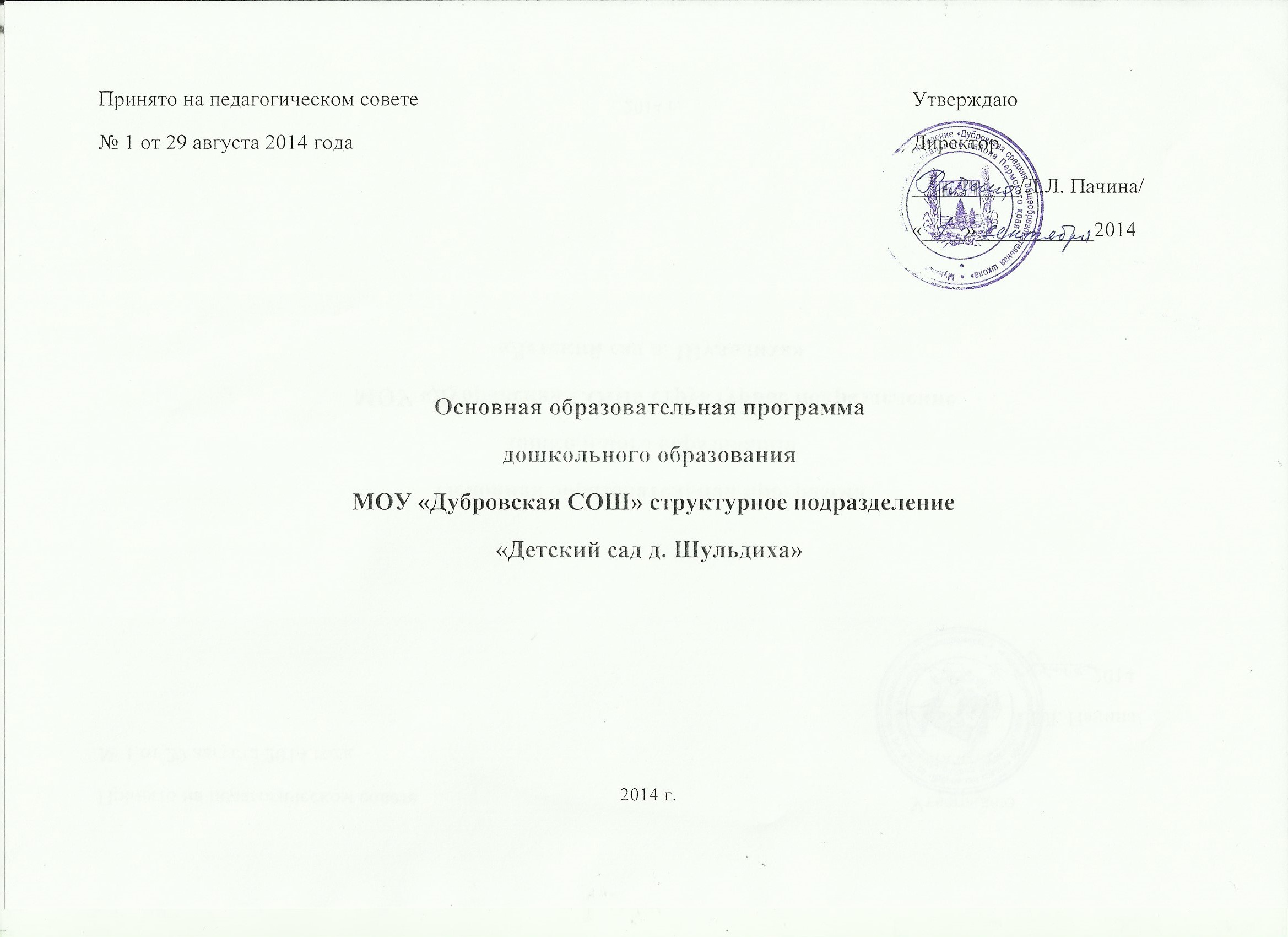 СОДЕРЖАНИЕ1.Целевой раздел1.1.Пояснительная записка1.2.Целевые ориентиры реализации обязательной части1.3.Целевые ориентиры реализации части, формируемой участниками образовательных отношений2.Содержательный раздел2.1. Описание образовательной деятельности в соответствии с образовательными областями (обязательная часть и часть, формируемая участниками образовательных отношений)2.2.Описание взаимодействия с семьями воспитанников2.3.Описание образовательной деятельности по коррекции нарушений развития детей2.4.Другие характеристики (оздоровительных и профилактических мероприятий, система взаимодействия специалистов)3.Организационный раздел3.1.Описание условий реализации программы (обеспечения, методическое обеспечение)3.2.Характеристика образовательного процесса (традиционные мероприятия)3.3.Модель развивающей предметно- пространственной среды4.Краткая презентация программы 1.Целевой раздел1.1.Пояснительная записка Основная образовательная программа детского сада разработана на основе примерной программы дошкольного образования «От рождения до школы» под ред. Н.Е.Вераксы, М.А.Васильевой, Т.С.КомаровойПрограмма сформирована в соответствии с принципами и подходами, определёнными Федеральными государственными образовательными стандартами, а также принципами и подходами, определенными авторами примерной программы «От рождения до школы» под ред. Н.Е.Вераксы, М.А.Васильевой, Т.С.Комаровой   - содержание программы соответствует основным положениям возрастной   психологии и  дошкольной педагогики, при этом имеет возможность реализации в практике дошкольного образования;- обеспечивает единство воспитательных, развивающих и обучающих целей и задач процесса образования детей дошкольного возраста;- строится с учётом принципа интеграции образовательных областей в соответствии с возрастными возможностями и особенностями воспитанников, спецификой и возможностями образовательных областей;- основывается на комплексно-тематическом принципе построения образовательного процесса; - предусматривает решение программных образовательных задач в совместной деятельности взрослых и детей и самостоятельной деятельности детей не только в рамках непосредственно образовательной деятельности, но и при  проведении режимных моментов в соответствии со спецификой дошкольного образования;- предполагает построение образовательного процесса на адекватных возрасту формах работы с детьми. Кроме того, при разработке Программы учитывались принципы и подходы её формирования, определённые главной целью программы:  сформировать у ребенка такие качества личности, как воспитанность, самостоятельность, целеустремленность, умение поставить перед собой задачу и добиться ее решения; обеспечить условия для радостного детства, охраны и укрепления здоровья ребенка, бережного отношения к окружающему миру и приобщение к основным сферам человеческой культуры. Содержание Программы учитывает также возрастные и индивидуальные особенности контингента детей, воспитывающихся в образовательном учреждении. ДОУ «Детский сад д. Шульдиха»– детский сад» общеразвивающего вида. Всего в ДОУ воспитывается 13детей. Общее количество групп – одна разновозрастная. С 3 до 4 лет – 4 человека, с 4 до 5 – 4 человека, с 5 до 6 – 2 человек, с 6 до 7 – 3 человека.Достижение поставленных целей требует решения определённых задач деятельности ДОУ: охрана и укрепление физического и психического здоровья детей, в том числе их эмоционального благополучия;● обеспечение равных возможностей полноценного развития каждого ребёнка в период дошкольного детства независимо от места проживания, пола, нации, языка, социального статуса, психофизиологических особенностей (в том числе ограниченных возможностей здоровья);● обеспечение преемственности основных образовательных программ дошкольного и начального общего образования;● создание благоприятных условий развития детей в соответствии с их возрастными и индивидуальными особенностями и склонностями развития способностей и творческого потенциала каждого ребёнка как субъекта отношений с самим собой, другими детьми, взрослыми и миром;● объединение обучения и воспитания в целостный образовательный процесс на основе духовно-нравственных и социокультурных ценностей и принятых в обществе правил и норм поведения в интересах человека, семьи, общества;● формирование общей культуры личности воспитанников, развитие их социальных, нравственных, эстетических, интеллектуальных, физических качеств, инициативности, самостоятельности и ответственности ребёнка, формирования предпосылок учебной деятельности;● обеспечение вариативности и разнообразия содержания образовательных программ и организационных форм уровня дошкольного образования, возможности формирования образовательных программ различной направленности с учётом образовательных потребностей и способностей воспитанников;● формирование социокультурной среды, соответствующей возрастным, индивидуальным, психологическим  и физиологическим особенностям детей;● обеспечение психолого-педагогической поддержки семьи и повышения компетентности родителей в вопросах развития и образования, охраны и укрепления здоровья детей;Уточняя и дополняя задачи реализации образовательной  программы, необходимо отметить, что средствами Примерной общеобразовательной программы дошкольного образования «От рождения до школы» под редакцией Н. Е. Вераксы, Т. С. Комаровой, М. А. Васильевой в соответствии с ФГОС осуществляется решение следующих задач:• создание в группах атмосферы гуманного и доброжелательного отношения ко всем воспитанникам, что позволяет растить их общительными, добрыми, любознательными, инициативными, стремящимися к самостоятельности и творчеству;• уважительное отношение к результатам детского творчества;• соблюдение в работе детского сада и начальной школы преемственности, исключающей умственные и физические перегрузки в содержании образования детей дошкольного возраста, обеспечивающей отсутствие давления предметного обучения.обеспечение системы средств и условий для устранения речевых недостатков у детей старшего дошкольного возраста с общим недоразвитием речи и осуществления своевременного и полноценного личностного развития, обеспечения эмоционального благополучия посредством интеграции содержания образования и организации взаимодействия субъектов образовательного процесса. Предупреждение возможных трудностей в усвоении программы массовой школы, обусловленных недоразвитием речевой системы старших дошкольников.максимальное использование разнообразных видов детской деятельности, их интеграция в целях повышения эффективности воспитательно-образовательного процесса; обеспечивать развитие личности, мотивации и способностей детей в различных видах деятельности и охватывать следующие структурные единицы, представляющие определенные направления развития и образования детей (далее - образовательные области):социально-коммуникативное развитие;познавательное развитие;речевое развитие;художественно-эстетическое развитие;физическое развитие.Основные задачи образовательных областей:Социально – коммуникативное развитиеПрисвоение норм и ценностей, принятых в обществе, включая моральные и нравственные ценности.Развитие общения и взаимодействия ребёнка со взрослыми и сверстниками.Становление самостоятельности, целенаправленности и саморегуляции собственных действий.Развитие социального и эмоционального интеллекта, эмоциональной отзывчивости, сопереживания.Формирование готовности к совместной деятельности.Формирование уважительного отношения и чувства принадлежности к своей семье и сообществу детей и взрослых в организации.Формирование позитивных установок к различным видам труда и творчества.Формирование основ безопасности в быту, социуме, природе.Познавательное развитиеРазвитие интересов детей, любознательности и познавательной мотивации.Формирование познавательных действий, становление сознания.Развитие воображения и творческой активности.Формирование первичных представлений о себе, других людях, объектах окружающего мира, их свойствах и отношениях (форме, цвете, размере, материале, звучании, ритме, тепе, количестве, числе, части и целом, пространстве и времени и др.).Формирование первичных представлений о малой родине и Отечестве, представлений о социокультурных ценностях нашего народа, об отечественных традициях и праздниках, о планете Земля как общем доме людей, об особенностях природы, многообразии стран и народов мира.Речевое развитиеВладение речью как средством общения.Обогащение активного словаря.Развитие связной,  грамматически правильной диалогической и монологической речи.Развитие речевого творчества.Развитие звуковой и интонационной культуры речи, фонематического слуха.Знакомство с книжной культурой, детской литературой, понимание на слух текстов различных жанров детской литературы.Формирование звуковой аналитико-синтетической активности как предпосылки обучения грамоте.Художественно - эстетическое развитиеРазвитие предпосылок ценностно-смыслового восприятия и понимания произведений искусства (словесного, музыкального, изобразительного), мира природы.Становление эстетического отношения к окружающему миру.Формирование элементарных представлений о видах искусства.Восприятие музыки, художественной литературы, фольклора.Стимулирование сопереживания персонажам художественных произведений.Реализация самостоятельной творческой деятельности детей (изобразительной, конструктивно-модельной, музыкальной и др.)Физическое развитиеРазвитие физических качеств.Правильное формирование опорно-двигательной системы организма, развитие равновесия, координации движений, крупной и мелкой моторики.Правильное выполнение основных движений.Формирование начальных представлений о некоторых видах спорта.Овладение подвижными играми с правилами.Становление целенаправленности и само- регуляции в двигательной сфере.Овладение элементарными нормами и правилами здорового образа жизни.Приоритетным направлением деятельности ДОУ по реализации программы является;  речевое развитие детей В ДОУ существуют следующие особенностей осуществления образовательного процесса: Семейные  (характеристика семей воспитанников): По составу семьи (полные - 75%, неполных – 25% )Образование родителей: среднее общее – 25%, среднее специальное – 75%.      Социальный статус; малоимущие -100%, 5человек-многодетные, 1чел.-опекаемыйОбразовательный процесс  осуществляет 2 педагог: образование средне специальное, педагогический стаж от 5-до 10летДОУ работает в условиях сокращённого дня (9.-часового пребывания); Режим работы ДОУ  9-ти  часовой.  5-ти дневная рабочая неделя (часы работы с 8.30 до 17.30 , выходной- суббота, воскресенье).1.2.Целевые ориентиры реализации обязательной частиОсвоение примерной основной образовательной программы не сопровождается проведением промежуточной и итоговой аттестаций воспитанников. Мониторинг осуществляется в форме регулярных наблюдений педагога за детьми в повседневной жизни и в процессе непосредственной образовательной работы с ними.В качестве показателей оценки основных (ключевых) характеристик развития личности ребенка выделены внешние (наблюдаемые) проявления этих характеристик у ребенка в поведении, в деятельности,  во взаимодействии со сверстниками и взрослыми, которые отражают становление этой характеристики на протяжении всего дошкольного возраста. Общая картина по группе позволит выделить детей, которые нуждаются в особом внимании педагога .	Выделенные показатели отражают основные моменты развития дошкольников, те характеристики, которые складываются и развиваются в дошкольном детстве и обуславливают успешность перехода ребенка на следующий возрастной этап.  Поэтому данные мониторинга – особенности динамики становления основных (ключевых) характеристик развития личности ребенка в дошкольном образовании – окажут помощь и педагогу начального общего образования для построения более эффективного взаимодействия с ребенком в период адаптации к новым условиям развития на следующем уровне образования. Карта развития как средство мониторинга становления основных (ключевых)  характеристик развития личности ребенка.  Использование карт развития позволяет отметить динамику в развитии отдельных детей и сопоставить результаты каждого ребенка с продвижением группы в целом. Выделенные и включенные в карту развития показатели развития основных (ключевых)  характеристик развития личности ребенка выступают для педагогов в качестве ориентиров, на которые они должны опираться во время ежедневных наблюдений за поведением детей в повседневной жизни, при решении образовательных задач, в свободной деятельности, в ситуациях общения и др. Для заполнения карты воспитателю нет необходимости организовывать специальные ситуации. При оценивании педагог использует сложившийся определенный образ ребенка, те сведения, которые накопились за определенное время наблюдений. 	Карты развития ориентированы на основе наблюдения, будет представлена информация об общей картине развития всех детей группы и о месте каждого ребенка в ней.	Применение данного метода при оценке становления основных (ключевых)  характеристик развития личности ребенка дает довольно полную и достоверную диагностическую картину и имеет большую ценность для организации образовательного процесса. Карта развития как диагностический инструмент дает возможность педагогу одновременно оценить качество текущего образовательного процесса и составить индивидуальную картину развития ребенка в соответствии с заданными целевыми ориентирами. Периодичность проведения оценки развития основных (ключевых) характеристик позволит оценить динамику их развития у каждого ребенка, что важно для анализа эффективности созданных психолого-педагогических условий, образовательного процесса. Неизменяющийся характер развития основных (ключевых)  характеристик с низкими показателями или динамика регрессивного характера у ребенка требуют взаимодействия педагога с психологом не только для анализа особенностей развития данного ребенка, но и  социальной ситуации развития, характера взаимодействия окружающих с ним. Поэтому при необходимости используется психологическая диагностика развития детей, которую проводят квалифицированные специалисты (педагоги-психологи, психологи),или Центра психолого-педагогической, медицинской и социальной помощи. Психологическая диагностика позволит понять причины подобной динамики и разработать необходимые мероприятия для создания данному ребенку оптимальных условий развития.Целевые ориентиры программы выступают основаниями преемственности дошкольного и начального общего образования. При соблюдении требований к условиям реализации Программы настоящие целевые ориентиры предполагают формирование у детей дошкольного возраста предпосылок к учебной деятельности на этапе завершения ими дошкольного образования.     К целевым ориентирам дошкольного образования относятся следующие социально-нормативные возрастные характеристики возможных достижений ребенка:Целевые ориентиры образования в  раннем возрасте.Целевые ориентиры на этапе завершения  дошкольного образования.                            Целевые ориентиры образования в раннем возрасте:● ребенок  интересуется окружающими предметами и активно действует с ними; эмоционально вовлечен в действия с игрушками и другими предметами, стремится проявлять настойчивость в достижении результата своих действий;●  знает назначение бытовых предметов (ложки, расчёски, карандаша и пр.)  и умеет пользоваться ими. Владеет простейшими навыками самообслуживания; стремится проявлять самостоятельность в бытовом и игровом поведении;● владеет активной и пассивной речью, включённой в общение; может обращаться с вопросами и просьбами, понимает речь взрослых; знает названия окружающих предметов и игрушек;● стремится к общению со взрослыми и активно подражает им в  движениях и действиях; появляются игры, в которых ребенок воспроизводит действия взрослого;● проявляет интерес к сверстникам; наблюдает за их действиями и подражает им;● ребенок обладает интересом к стихам, песням и сказкам, рассматриванию картинки, стремится двигаться под музыку; проявляет эмоциональный  отклик на различные произведения культуры и искусства;● у ребёнка развита крупная моторика, он стремится осваивать различные виды движения (бег, лазанье, перешагивание и пр.).                               Целевые ориентиры образования на этапе завершения дошкольного образования:● ребёнок овладевает основными культурными способами деятельности, проявляет инициативу и самостоятельность в разных видах деятельности - игре, общении, исследовании, конструировании и др.;  способен выбирать себе род занятий, участников по совместной деятельности;● ребёнок обладает установкой положительного отношения к миру, к разным видам труда, другим людям и самому себе, обладает чувством собственного достоинства; активно взаимодействует со сверстниками и взрослыми, участвует в совместных играх. Способен договариваться, учитывать интересы и чувства других, сопереживать неудачам и со радоваться успехам других, адекватно проявляет свои чувства, в том числе чувство веры в себя, старается разрешать конфликты;● ребёнок обладает развитым воображением, которое реализуется в разных видах деятельности, прежде всего, в игре; ребёнок владеет разными формами и видами игры, различает условную и реальную ситуации, умеет подчиняться разным правилам и соц. нормам; ● ребёнок достаточно хорошо владеет устной речью, может выражать свои мысли и желания, может использовать речь для выражения своих мыслей, чувств и желаний, построения речевого высказывания в ситуации общения, может выделять звуки в словах, у ребёнка складываются предпосылки грамотности;● у ребёнка развита крупная и мелкая моторика; он подвижен, вынослив, владеет основными движениями, может контролировать свои движения и управлять ими; ● ребёнок способен к волевым усилиям, может следовать социальным нормам поведения и правилам в разных видах деятельности, во взаимоотношениях со взрослыми и сверстниками, может соблюдать правила безопасного поведения и личной гигиены; ● ребёнок проявляет любознательность, задаёт вопросы взрослым и сверстникам, интересуется причинно-следственными связями, пытается самостоятельно придумывать объяснения явлениям природы и поступкам людей; склонен наблюдать, экспериментировать. Обладает начальными знаниями о себе, о природном и социальном мире, в котором он живёт; знаком с произведениями детской литературы, обладает элементарными представлениями из области живой природы, естествознания, математики, истории и т.п.; ребёнок способен к принятию собственных решений, опираясь на свои знания и умения в различных видах деятельности.1.3.Целевые ориентиры реализации части, формируемой участниками образовательных отношенийРебенок имеет первичные представления о своей семье, родной деревне (ближайшем социуме), природе Пермского края, истории родного края. Может рассказать о своей деревне, назвать её, знает государственную символику родного района, Пермского края. Имеет представление о карте родного края.Проявляет интерес к народному творчеству, узнает и называет изделия народного промысла Пермского края. Знает представителей растительного и животного мира Пермского края.Имеет первичные представления о правилах поведения дома, на улице, в транспорте, знает правила  обращения с опасными предметами, элементарные правила поведения на дороге, в лесу, парке.У ребенка развито фонематическое восприятие, навыки первоначального звукового анализа и синтеза, владеет элементарными навыками.Воспитание любви к родному дому, семье, уважения к родителям и их труду;Укрепление физического и психического здоровья детей, закрепление и обучение двигательным действиям более высокого порядка;Обучение элементарные движения, укрепление мышц тела, выработка правильной осанки,  эмоциональное выражение своих чувств в движении; 2.Содержательный раздел2.1.  Образовательная деятельность в соответствии с образовательными областями (обязательная часть и часть, формируемая участниками образовательных отношений)Образовательная область «Социально-коммуникативное развитие»Цель:                                                                                                                                                                                                                      Позитивная социализация детей дошкольного возраста, приобщение детей к социо- культурным нормам, традициям семьи, общества и государства.Направления:Развитие игровой деятельности детей с целью освоения различных социальных ролей Формирование основ безопасного поведения в быту, социуме, природе.Трудовое воспитание .Патриотическое воспитание детей дошкольного возраста .                                                                                            Развитие игровой деятельности детей с целью освоения различных социальных ролейПринципы руководства сюжетно-ролевой игрой:Для того чтобы дети овладели игровыми умениями, воспитатель должен играть вместе с ними.На каждом возрастном этапе игра развертывается особым образом, так, чтобы детьми «открывался»  и усваивался новый, более сложный способ построения игры.На каждом возрастном этапе при формировании игровых умений необходимо ориентировать детей, как на осуществление игрового действия, так и на пояснение его смысла партнерам.  Руководя  сюжетно-ролевой игрой,  педагог должен  помнить:об обязательном общении с детьми: диалогическом , предполагающем диалог с несколькими участниками игры одновременно (во время многоотраслевого сюжетного построения) и воспитывающем слуховое восприятие; создании проблемных ситуаций, позволяющих стимулировать творческие проявления детей в поиске решения задачи.  Немаловажно  способствовать развитию игры,  используя прямые (предполагают «вмешательство» взрослого в виде прямого показа и руководства деятельностью) и косвенные (предполагают ненавязчивое побуждение к деятельности) воздействия на игру и играющих.Формирование основ безопасного поведения в быту, социуме, природеЦели:Формирование основ безопасности собственной жизнедеятельности.Формирование предпосылок  экологического сознания (безопасности окружающего мира) Задачи:формирование представлений об опасных  для человека и окружающего мира природы ситуациях и способах поведения в них;приобщение к  правилам безопасного для человека и окружающего мира природы поведения;передачу детям знаний о правилах безопасности дорожного движения в качестве пешехода и пассажира транспортного средства;формирование осторожного  отношения к потенциально опасным для человека и окружающего мира природы ситуациям.Основные направления работы по ОБЖУсвоение дошкольниками первоначальных знаний о правилах безопасного поведения;Формирование у детей качественно новых двигательных навыков и бдительного восприятия окружающей обстановки;Развитие у детей способности к предвидению возможной опасности в конкретной  меняющейся ситуации и построению адекватного безопасного поведения.Основные принципы работы по воспитанию у детей навыков безопасного поведения Важно не механическое заучивание детьми правил безопасного поведения, а воспитание
   у них навыков безопасного поведения в окружающей его обстановке. Воспитатели и родители не должны ограничиваться словами и показом картинок
  (хотя это тоже важно). С детьми надо рассматривать и анализировать различные
  жизненные ситуации, если возможно, проигрывать их в реальной обстановке. Занятия проводить не только по графику или плану, а использовать каждую возможность (ежедневно), в процессе игр, прогулок и т.д., чтобы помочь детям полностью усвоить правила, обращать внимание детей на ту или иную сторону правил. Развивать качества ребенка: его координацию, внимание, наблюдательность, реакцию  и т.д. Примерное содержание работыРебенок и другие люди:   О несовпадении приятной внешности и добрых намерений. Опасные ситуации контактов с незнакомыми людьми. Ситуации насильственного поведения со стороны незнакомого взрослого. Ребенок и другие дети, в том числе подросток.Если «чужой» приходит в дом. Ребенок как объект сексуального насилия.Ребенок и природа:  В природе все взаимосвязано. загрязнение окружающей среды, ухудшение экологической ситуации,бережное отношение к живой природе. ядовитые растения, контакты с животными, восстановление окружающей среды.Ребенок дома:  прямые запреты и умение, правильно обращаться с некоторыми предметами, экстремальные ситуации в быту.Ребенок и улицы: устройство проезжей части, дорожные знаки для водителей и пешеходов, правила езды на велосипеде. о работе ГИБДД, .правила поведения в транспорте, если ребенок потерялся на улице.Трудовое воспитание.Цель: формирование положительного отношения к труду.Задачи:Воспитание в детях уважительного отношения к труженику и результатам его труда, желания подражать ему в своей деятельности, проявлять нравственные качества. (Решение этой задачи должно привести к развитию осознания важности труда для общества).Обучение детей трудовым умениям, навыкам организации и планирования своего труда, осуществлению самоконтроля и самооценки.Воспитание нравственно-волевых качеств .Воспитание нравственных мотивов деятельности, побуждающих включаться в труд при необходимости. (Действие этих мотивов должно вызывать у ребенка активное стремление к получению качественного результата, ощущению радости от собственного труда).Воспитание гуманного отношения к окружающим: умения и желания включаться в совместный труд, проявлять доброжелательность, активность и инициативу, стремление к качественному выполнению общего дела, осознания себя как члена детского общества.Компоненты трудовой деятельности:Планирование и контроль (умение ставить перед собой цель возникает у детей в среднем дошкольном возрасте).Оценка достигнутого результата с точки зрения его важности для самого ребенка и для всей группы.Мотивы, побуждающие детей к труду: интерес к процессу действий; интерес к будущему результату; интерес к овладению новыми навыками;  совместный труд с взрослыми; осознание своих обязанностей; осознание смысла, общественной важности труда. Своеобразие трудовой деятельности детей:«субъективная значимость труда», то есть оценка результата не с точки зрения выполненного объема работы, а с учетом проявления заботливости, настойчивости, затраченных трудовых или волевых усилий.связь с игрой, которая проявляется: в манипулятивных действиях детей, исполняющих роли взрослых; в продуктивных действиях, составляющих сюжет игры; во включении игровых действий ; в ролевом поведении ребенка, создающего образ  труженика.Виды труда:Самообслуживание, хозяйственно-бытовой труд, труд в природе,  ручной труд, ознакомление с трудом взрослых.Формы организации трудовой деятельности:Поручения: простые и сложные; эпизодические и длительные; коллективные.Дежурства.Коллективный труд.Типы организации труда детей:    Индивидуальный труд. Труд рядом. Общий труд. Совместный труд.Особенности структуры и формы детской трудовой деятельностиМетоды и приемы трудового воспитания детейI группа методов: формирование нравственных представление, суждений, оценок.Решение маленьких логических задач, загадок.Приучение к размышлению, логические беседы.Беседы на этические темы.Чтение художественной литературы.Рассматривание иллюстраций.Рассказывание и обсуждение картин, иллюстраций.Просмотр телепередач, диафильмов, видеофильмов.Задачи на решение коммуникативных ситуаций.Придумывание сказок.II группа методов: создание у детей практического опыта трудовой деятельности.Приучение к положительным формам общественного поведения.Показ действий.Пример взрослого и детей.Целенаправленное наблюдение.Организация интересной деятельности (общественно-полезный труд).Разыгрывание коммуникативных ситуаций.Создание контрольных педагогических ситуаций.                                                       Патриотическое воспитаниеЦЕЛЬ:способствовать воспитанию гуманной, социально активной, самостоятельной, интеллектуально развитой творческой личности, обладающей чувством национальной гордости, любви к Отечеству, родному деревне,  своему народу.ЗАДАЧИ:Заложить основы  гражданско - патриотической позиции личности;Освоение наиболее значимых российских  культурных традиций и традиций родного края;Получение и расширение доступных знаний о стране и малой родине: его истории, культуре, географии, традициях, и т.д.Воспитание чувства гордости  за земляков;Формирование модели поведения ребенка во взаимоотношениях с другими  людьми.Для детей на этапе завершения дошкольного образования характерно:проявление доброжелательного внимания к окружающим, стремление оказать помощь, поддержку другому человеку;уважение к достоинству других;стремление к познанию окружающей действительности;решение вопросов о далёком прошлом и будущем, об устройстве мира;бережное отношение к окружающей природе, результатам труда других людей, чужим и своим вещам.  Основу содержания гражданско- патриотического воспитания составляют  общечеловеческие ценности.Воспитание чувства патриотизма у дошкольника – процесс сложный и длительный, требующий от педагога большой личной убеждённости и вдохновения. Эта весьма кропотливая работа должна вестись систематически, в разных видах деятельности и по разным направлениям: воспитание любви к близким, к детскому саду, к родной деревне, к своей стране.Формы  работы  с детьми по образовательной области «Социально-коммуникативное развитие» Образовательная область  «Познавательное развитие»Развитие элементарных математических представленийЦель: интеллектуальное развитие детей, формирование приемов умственной деятельности, творческого и вариативного мышления на основе овладения детьми количественными отношениями предметов и явлений окружающего мира.Развивающие задачи ФЭМП Формировать представление о числе.Формировать геометрические представления.Формировать представление о преобразованиях (временные представления, представления об изменении количества, об арифметических действиях).Развивать сенсорные возможности.Формировать навыки выражения количества через число (формирование навыков счета и измерения различных величинРазвивать логическое мышление (формирование представлений о порядке и закономерности, об операциях классификации и сериации, знакомство с элементами логики высказываний) навыков счета и измерения различных величин.Развивать абстрактное воображение, образную память, ассоциативное мышление, мышление по аналогии – предпосылки творческого продуктивного мышления.Принципы организации работы по развитию элементарных математических представленийФормирование математических представлений на основе перцептивных (ручных) действий детей,  накопления чувственного опыта и его осмысления     Использование разнообразного и разнопланового  дид., материала, позволяющего обобщить понятия «число», «множество», «форма»Стимулирование активной речевой деятельности детей, речевое сопровождение перцептивных действий Возможность сочетания самостоят., деятельности детей и их разнообразного взаимодействия при освоении математических понятийФормы работы по развитию элементарных математических представленийОбучение в повседневных бытовых ситуациях.Демонстрационные опыты.Сенсорные праздники на основе народного календаря .Театрализация с математическим содержанием – на этапе объяснения или повторения и закрепления  (средняя и старшая группы).Коллективное занятие при условии свободы участия в нем (средняя и старшая группы).Занятие с четкими правилами, обязательное для всех, фиксированной продолжительности  (под., группа).Свободные беседы гуманитарной направленности по истории математики, о прикладных аспектах математики.Самостоятельная деятельность в развивающей среде (все возрастные группы)..Задачи ознакомления дошкольников с социальным миром:Сформировать у ребенка представление о себе как о представителе человеческого рода.Сформировать у ребенка представлений о людях, живущих, об их чувствах, поступках, правах и обязанностях; о деятельности людей. развивать творческую, свободную личность, обладающую чувством собственного достоинства и уважением к людям.Формы организации образовательной деятельности   Познавательные эвристические беседы, чтение художественной литературы, изобразительная и конструктивная деятельность.Экспериментирование и опыты, музыка, игры, наблюдения, трудовая деятельность,Праздники и развлечения, индивидуальные беседы.Формы  работы  с детьми  образовательная область «Познавательное развитие»                              Образовательная область «Речевое развитие»Принципы развития речи.Принцип взаимосвязи сенсорного, умственного и речевого развития.Принцип коммуникативно-деятельного подхода к развитию речи.Принцип развития языкового чутья.Принцип формирования элементарного сознания явлений языка.Принцип взаимосвязи работы над различными сторонами речи.Принцип обогащения мотивации речевой деятельности.Принцип обогащения активной языковой практики.Основные направления работы по развитию речи детей в ДОУ:Развитие словаря: освоение значений слов и их уместное употребление в соответствии с контекстом высказывания,  с ситуацией, в которой происходит общение.Воспитание звуковой культуры речи: развитие восприятия звуков родной речи и произношения.Формирование грамматического строя:морфология (изменение слов по родам, числам, падежам);синтаксис (освоение различных типов словосочетаний и предложений);словообразование. Развитие связной речи: диалогическая (разговорная) речь; монологическая речь (рассказывание).Формирование элементарного осознания явлений языка и речи: различение звука и слова, нахождение  места звука в слове.Воспитание любви и интереса  к художественному слову.Методы развития речи.Наглядные: непосредственное наблюдение и его разновидности (наблюдение в природе, экскурсии);опосредованное наблюдение (изобразительная наглядность: рассматривание игрушек, картин, рассказывание по игрушкам и картинам.).Словесные: чтение и рассказывание художественных произведений, заучивание наизусть, пересказ; общая беседа, рассказывание без опоры на наглядный материал.Практические:дидактические игры, игры-драматизации, инсценировки, дидактические упражнения, хороводные игры.Средства развития речи:Общение взрослых и детей.Культурная  языковая среде.Обучение родной речи в организованной деятельности.Художественная литература.Изобразительное искусство, музыка.Непосредственно образовательная деятельность по другим разделам программы.                         Воспитание любви и интереса к художественному слову, знакомство детей с художественной литературой.Цель: Формирование интереса и потребности в чтении (восприятии книг).Задачи: Вызывать интерес к художественной литературе как средству познания, приобщения к словесному искусству, воспитания культуры чувств и переживанийПриобщение к словесному искусству, в том числе развитие художественного восприятия и эстетического вкусаФормировать и совершенствовать связную речь, поощрять собственное словесное творчество через прототипы, данные в художественном текстеРазвитие литературной речиФормы работы:Чтение литературного произведения.Рассказ литературного произведения.Беседа о прочитанном произведении.Обсуждение литературного произведения.Инсценирование литературного произведения. Театрализованная игра. Игра на основе сюжета литературного произведения.Продуктивная деятельность по мотивам прочитанного.Сочинение по мотивам прочитанного.Ситуативная беседа по мотивам прочитанного.Основные принципы организации работы по воспитанию у детей интереса к художественному словуЕжедневное чтение детям вслух является обязательным и рассматривается как традиция.В отборе художественных текстов учитываются предпочтения педагогов и особенности детей.Создание по поводу художественной литературы детско-родительских проектов с включением различных видов деятельности: игровой, продуктивной, коммуникативной, познавательно-исследовательской, в ходе чего создаются целостные продукты в виде книг самоделок, выставок изобразительного творчества, досугов, праздников и др.Отказ от обучающих занятий по ознакомлению с художественной литературой в пользу свободного не принудительного чтенияФормы  работы  с детьми по  образовательной области «Речевое развитие»Образовательная область «Художественно-эстетическое развитие»Цель:  Достижение целей формирования интереса к эстетической стороне окружающей действительности, удовлетворение потребности детей в самовыражении.Задачи художественно-эстетического развития  в младшем дошкольном возрасте:Эстетическое восприятие мира природы:Побуждать детей наблюдать за окружающей живой природой, всматриваться, замечать красоту природы.Обогащать яркими впечатлениями от разнообразия красоты природы.Воспитывать эмоциональный отклик на окружающую природу.Воспитывать любовь ко всему живому, умение любоваться, видеть красоту вокруг себя.Эстетическое восприятие социального мира:Дать детям представление о том, что все люди трудятся.Воспитывать интерес, уважение к труду, людям труда.Воспитывать бережное отношение к окружающему предметному миру.Формировать интерес к окружающим предметам.Уметь обследовать их, осуществлять простейший сенсорный анализ, выделять ярко выраженные свойства, качества предмета.Различать эмоциональное состояние людей. Воспитывать чувство симпатии к другим детям.Художественное восприятие произведений искусства:Развивать эстетические чувства, художественное восприятие ребенка.Воспитывать эмоциональный отклик на произведения искусства.Учить замечать яркость цветовых образов изобразительного и прикладного искусства.Учить выделять средства выразительности в произведениях искусства.Дать элементарные представления об архитектуре.Учить делиться своими впечатлениями со взрослыми, сверстниками.Формировать эмоционально-эстетическое отношение ребенка к народной культуре.Художественно-изобразительная  деятельность:Развивать интерес детей к изобразительной деятельности, к образному отражению увиденного, услышанного, прочувствованного.Формировать представления о форме, величине, строении, цвете предметов, упражнять в передаче своего отношения к изображаемому, выделять главное в предмете и его признаки, настроение.Учить создавать образ из округлых форм и цветовых пятен.Учить гармонично располагать предметы на плоскости листа.Развивать воображение, творческие способности.Учить видеть средства выразительности в произведениях искусства (цвет, ритм, объем).Знакомить с разнообразием  изобразительных материалов.Задачи художественно-эстетического развития в старшем дошкольном возрастеЭстетическое восприятие мира природы:Развивать интерес, желание и умение наблюдать за живой и неживой природойВоспитывать эмоциональный отклик на красоту природы, любовь к природе, основы экологической культурыПодводить к умению одухотворять природу, представлять себя в роли животного, растения, передавать облик, характер, настроение.Эстетическое восприятие социального мира:Дать детям представление о труде взрослых, о профессияхВоспитывать интерес, уважение к людям, которые трудятся на благо других людейВоспитывать предметное отношение к предметам рукотворного мираФормировать знания о Родине, МосквеЗнакомить с ближайшим окружением, учить любоваться красотой окружающих предметовУчить выделять особенности строения предметов, их свойства и качества, назначениеЗнакомить с изменениями, происходящими в окружающем миреРазвивать эмоциональный отклик на человеческие взаимоотношения, поступки Художественное восприятие произведений искусстваРазвивать эстетическое восприятие, умение понимать содержание произведений искусства, всматриваться в картину, сравнивать произведения, проявляя к ним устойчивый интересРазвивать эмоционально-эстетическую отзывчивость на произведения искусстваУчить выделять средства выразительности в произведениях искусстваВоспитывать эмоциональный отклик на отраженные в произведениях искусства поступки, события, соотносить со своими представлениями о красивом, радостном, печальном и т.д.Развивать представления детей об архитектуреФормировать чувство цвета, его гармонии, симметрии, формы, ритмаЗнакомить с произведениями искусства, знать, для чего создаются красивые вещиСодействовать эмоциональному общениюХудожественно-изобразительная  деятельностьРазвивать устойчивый интерес детей к разным видам изобразительной деятельностиРазвивать эстетические чувстваУчить создавать художественный образУчить отражать свои впечатления от окружающего мира в продуктивной деятельности, придумывать, фантазировать, экспериментироватьУчить изображать себя в общении с близкими, животными, растениями, отражать общественные событияРазвивать художественное творчество детейУчить передавать животных, человека в движенииУчить использовать в изодеятельности разнообразные изобразительные материалыПринципы, обусловленные особенностями художественно-эстетической деятельности: Эстетизация   предметно-развивающей среды и быта в целом. Культурное   обогащение (амплификации) содержания изобразительной деятельности, в соответствии с особенностями познавательного развития детей разных возрастов.Взаимосвязь продуктивной деятельности с другими видами детской активности.Интеграция различных видов изобразительного искусства и художественной деятельности.Эстетический ориентир на общечеловеческие ценности (воспитание человека думающего, чувствующего, созидающего).Обогащение сенсорно-чувственного опыта.Организация тематического пространства (информационного поля) - основы для развития образных представлений;Взаимосвязь обобщённых представлений и обобщённых способов действий, направленных на создание выразительного художественного образа.Естественная радость (радость эстетического восприятия, чувствования и деяния, сохранение непосредственности эстетических реакций, эмоциональной открытости).Педагогические условия необходимые для эффективного художественного развития детей дошкольного возраста:Формирование эстетического отношения и художественных способностей в активной творческой деятельности детей. Создание развивающей среды для занятий по рисованию, лепке, аппликации, художественному труду и самостоятельного детского творчества. Ознакомление детей с основами изобразительного и народного декоративно-прикладного искусства в среде музея и дошкольного образовательного учреждения.Модель    эстетического   отношения к окружающему миру.Способность эмоционального переживания.Способность к активному усвоению художественного опыта (эстетической  апперцепции), к самостоятельной творческой деятельности, к саморазвитию и экспериментированию (поисковым действиям). Специфические художественные и творческие способности (восприятие, исполнительство и творчество).Методы эстетического воспитания:Метод пробуждения ярких эстетических эмоций и переживаний с целью овладения даром сопереживания. Метод побуждения к сопереживанию, эмоциональной    отзывчивости     на прекрасное в окружающем мире. Метод эстетического убеждения  (Форма, колорит, линия, масса и пространство).Метод сенсорного насыщения (без сенсорной основы немыслимо приобщение детей к художественной культуре). Метод эстетического выбора («убеждения красотой»), направленный  на формирование эстетического вкуса.Метод сотворчества (с педагогом, народным мастером, художником, сверстниками).Метод нетривиальных (необыденных) творческих ситуаций, пробуждающих интерес к художественной деятельности.Метод эвристических и поисковых ситуаций.Принципы интегрированного подхода:В основе лежит понятие полихудожественного развития.  Все искусства выступают как явления жизни в целом. Каждый ребенок может успешно продвигаться в каждом из видов художественной деятельности и творчества.Искусство взаимодействует даже в том случае, если педагог об этом не знает или не хочет с этим считаться. Цвет, звук, пространство, движение, форма тесно связаны, взаимозаменяемы. Они являются разным выражением тех же духовных явлений и качеств мира. В интегрированном подходе важно учитывать внутренние, образные, духовные связи искусств- на уровне творческого процесса. Это нужно отличать от привычных межпредметных связей или взаимного иллюстрирования одного искусства примерами другого - по их сюжету и содержанию.Интегрированный подход предполагает учет географических, исторических, культуро   мгенных факторов сознания произведений искусства в едином потоке культуры. Искусства развивались неравномерно, причем у некоторых народов в определенные исторические периоды некоторые искусства либо преобладали, либо просто отсутствовали.Учет региональных, национально-исторических художественных традиций, связанных с местностью, материальными объектами, духовной устремленностью народа. Связи региональной и мировой художественных культур.Связи искусства с науками в едином поле творческих проявлений человечества там, где они питаются достижениями друг друга, нередко совмещаясь в одном лице.Детское конструированиеВиды детского конструирования:   Из строительного материала, бумаги, природного материала, конструктор(лего)..Формы организации обучения конструированию:  по модели, по условиям, по образцу,  по замыслу, по теме. Взаимосвязь конструирования и игры:Младший дошкольный возраст: игра становится побудителем к конструированию, которое начинает приобретать для детей самостоятельное значение.Старший дошкольный возраст: сформированная способность к полноценному конструированию стимулирует развитие сюжетной линии игры и само, порой, приобретает сюжетный характер, когда создается несколько конструкций, объединенных общим сюжетом.Музыкальное развитие.Основные цели: развитие музыкальности детей и их способности эмоционально воспринимать музыку.Задачи:Развитие музыкально-художественной деятельности.Приобщение к музыкальному искусству.Развитие воображения и творческой активности.Направления образовательной работы:Слушание.Пение.Музыкально-ритмические движения.Развитие детского творчества (песенного, музыкально-игрового, танцевального).Методы музыкального развития:Словесный: беседы о различных музыкальных жанрах.Словесно-слуховой: пение.Слуховой: слушание музыки.Игровой: музыкальные игры.Практический: разучивание песен, танцев, воспроизведение мелодий. Содержание работы: «Слушание»:ознакомление с музыкальными произведениями, их запоминание, накопление музыкальных впечатлений;развитие музыкальных способностей и навыков культурного слушания музыки;развитие способности различать характер песен, средств их выразительности; формирование музыкального вкуса;развитие способности эмоционально воспринимать музыку.Содержание работы: «Пение»формирование у детей певческих умений и навыков;обучение детей исполнению песен на занятиях и в быту, с помощью воспитателя и самостоятельно.развитие музыкального слуха, т.е. различение интонационно точного и неточного пения.Содержание раздела «Музыкально-ритмические движения»развитие музыкального восприятия, музыкально-ритмического чувства и в связи с этим ритмичности движений;обучение детей согласованию движений с характером музыкального произведения.обучение детей музыкально-ритмическим умениям и навыкам через игры, пляски и упражнения;развитие художественно-творческих способностей.Содержание работы: «Творчество»: песенное, музыкально-игровое, танцевальное.развивать способность творческого воображения при восприятии музыки;способствовать активизации фантазии ребенка, стремлению к достижению самостоятельно поставленной задачи, к поискам форм для воплощения своего замысла;развивать способность к песенному, музыкально-игровому, танцевальному творчеству.Формы  работы  с детьми  по образовательной области «Художественно-эстетическое развитие»                    Образовательная область «Физическое развитие»Направления физического развития:Приобретение детьми опыта в двигательной деятельности:связанной с выполнением упражнений;направленной на развитие таких физических качеств как координация и гибкость; способствующей правильному формированию опорно- двигательной системы организма, развитию равновесия, координации движений, крупной и мелкой моторики;связанной с правильным, не наносящим вреда организму, выполнением основных движений (ходьба, бег, мягкие прыжки, повороты) .Становление целенаправленности  и саморегуляции  в двигательной сфере.Становление ценностей здорового образа жизни, овладение его элементарными нормами и правилами (в питании, двигательном режиме, закаливании, при формировании полезных привычек и др.)Принципы физического развития:Дидактические:систематичность и последовательность;развивающее обучение;доступность;воспитывающее обучение;учет индивидуальных и возрастных  особенностей;сознательность и активность ребенка;наглядность.Специальные:непрерывность;последовательность наращивания тренирующих воздействий;цикличность.Гигиенические:сбалансированность нагрузок;рациональность чередования деятельности и отдыха;оздоровительная направленность всего образовательного процесса;осуществление личностно- ориентированного обучения и воспитания.Методы физического развития:Наглядные:наглядно-зрительные приемы (показ физических упражнений, использование наглядных пособий, имитация, зрительные ориентиры);наглядно-слуховые приемы  (музыка, песни);тактильно-мышечные приемы (непосредственная помощь воспитателя).Словесные:объяснения, пояснения, указания; подача команд, распоряжений, сигналов; вопросы к детям; образный сюжетный рассказ, беседа; словесная инструкция.Практические:Повторение упражнений без изменения и с изменениями;Проведение упражнений в игровой форме;Проведение упражнений в соревновательной форме.Формы  организации работы  с детьми по  образовательной области «Физическое развитие»Образовательная деятельность по реализации основной части программы осуществляется в соответствии с примерной образовательной программой«От рождения до школы» под ред. Н.Е.Вераксы , где отражены основные характеристики и специфика организации образовательного процесса в детском саду, а также методическими пособиями.Образовательная деятельность по реализации части, формируемой участниками образовательных отношений, описана в парциальных программах, методиках:2.2. Особенности взаимодействия  с семьями воспитанниковУстановления взаимосвязи ДОУ и семьи является решающим условием обновления системы дошкольного образования. Основной целью установления взаимоотношений  ДОУ и семьи является создание единого пространства семья – детский сад, в котором всем участникам педагогического процесса будет комфортно, интересно, безопасно, полезно и эмоционально благополучно.       С целью построения эффективного взаимодействия  семьи и ДОУ были созданы  следующие условия:Социально-правовые: построение всей работы основывается на федеральных, региональных, муниципальных нормативно-правовых документах, а также с Уставом ДОУ, договорами сотрудничества, регламентирующими и определяющими функции, права и обязанности семьи и дошкольного образовательного учреждения;Информационно-коммуникативными: предоставление родителям возможности быть в курсе реализуемых программ, быть осведомленными в вопросах специфики образовательного процесса, достижений и проблем в развитии ребенка, безопасности его пребывания в ДОУ;Перспективно-целевые: наличие планов работы с семьями  на ближайшую и дальнейшую перспективу, обеспечение прозрачности и доступности для педагогов и родителей в изучении данных планов, предоставление права родителям участвовать в разработке индивидуальных  проектов, программ и выборе точек пересечения семьи и ДОУ в интересах развития ребенка;Потребностно- стимулирующие: взаимодействие  семьи и дошкольного образовательного учреждения строится на результатах изучения семьи.  В основу совместной деятельности семьи и дошкольного учреждения заложены следующие принципы:единый подход к процессу воспитания ребёнка;открытость дошкольного учреждения для родителей;взаимное доверие  во взаимоотношениях педагогов и родителей;уважение и доброжелательность друг к другу;дифференцированный подход к каждой семье;равно ответственность родителей и педагогов.На сегодняшний день в ДОУ  осуществляется интеграция общественного и семейного воспитания дошкольников со следующими категориями родителей:- с семьями воспитанников; и  будущими  родителями. Задачи:формирование психолого- педагогических  знаний родителей;приобщение родителей к участию  в жизни ДОУ; оказание помощи семьям воспитанников в развитии, воспитании и обучении детей; изучение и пропаганда лучшего семейного опыта.Система  взаимодействия  с родителями  включает:ознакомление родителей с результатами работы ДОУ на общих родительских собраниях, анализом участия родительской общественности в жизни ДОУ;ознакомление родителей с содержанием работы  ДОУ, направленной на физическое, психическое и социальное  развитие ребенка;участие в составлении планов: спортивных и культурно-массовых мероприятий, работы родительского комитета целенаправленную работу, пропагандирующую общественное дошкольное воспитание в его разных формах;обучение конкретным приемам и методам воспитания и развития ребенка в разных видах детской деятельности на консультациях и открытых занятиях.  Взаимодействие  с социумом.В реализации образовательной  программы с использованием сетевой формы наряду
с организациями, осуществляющими образовательную деятельность, участвуют медицинские, культурные и иные организации, обладающие ресурсами, необходимыми для осуществлении видов учебной деятельности, предусмотренных соответствующей образовательной программой.  Использование сетевой формы реализации образовательной программы  осуществляется на основании договора между организациями.Развитие социальных связей дошкольного образовательного учреждения дает дополнительный импульс для духовного развития и обогащения личности ребенка .Одновременно этот процесс способствует росту профессионального мастерства всех специалистов детского сада, работающих с детьми, поднимает статус учреждения, указывает на особую роль его социальных связей в развитии каждой личности и тех взрослых, которые входят в ближайшее окружение ребенка. Что в конечном итоге ведет к повышению качества дошкольного образования. Социальными партнерами в воспитании и развитии детей стали:                Организация социо-культурной связи между детским садом и этими учреждениями позволяет использовать максимум возможностей для развития интересов детей и их индивидуальных возможностей, решать многие образовательные задачи, тем самым, повышая качество образовательных услуг и уровень реализации образовательных стандартов дошкольного образования. Основными принципами сотрудничества являются:Установление интересов каждого из партнера.Совместное формирование целей и задач деятельности в интересах гармоничного развития ребенка.Осознание своей роли, статуса в обществе, оценка своих возможностей  по решению проблем.Выработка четких правил действий в процессе сотрудничества.Значимость социального партнерства для каждой из сторон.Условиями эффективного взаимодействия ДОУ с социальными партнерами выступают:            -   Открытость ДОУ.            -   Установление доверительных и деловых контактов.            -   Использование образовательного и творческого потенциала социума.            -   Реализация активных форм и методов общения.Приоритетным направлением сотрудничества является: создание условий для полноценного проживания  ребенком дошкольного детства; сохранение и укрепление здоровья детей, формирование основ базовой культуры личности, творческого потенциала воспитанников; подготовка ребенка к жизни в современном обществе. Основные формы организации социального партнерства:Совместные мероприятия, направленные на сохранение и укрепление здоровья, формирования здорового образа жизни: «День здоровья», спортивные праздники  и т.д..Коллективно-творческие мероприятия: участие в выставках   детского творчества, в различных конкурсах. Информационно-просветительские мероприятия: проведение мероприятий с родителями с привлечением специалистов культуры, здравоохранения.Взаимодействие с социальными партнерами создает благоприятные возможности  для обогащения деятельности в ДОУ расширяет спектр возможностей по осуществлению сотрудничества с социокультурными  учреждениями в  рамках разностороннего развития   воспитанников.План взаимодействия с социумомЦель: Осуществление социального развития дошкольников, психологической адаптации к различным социальным структурам.2.3.   Коррекционная работа в ДОУРабота в ДОУ осуществляется на основе Примерной адаптированной программы коррекционно-развивающей работы в логопедической группе детского сада для детей с общим недоразвитием речи с 3 до 7 лет. Издание третье, переработанное и дополненное в соответствии с ФГОС ДО. Автор — учитель-логопед высшей квалификационной категории, отличник народного образования Н. В. Нищева.Принципы и подходы к формированию коррекционно-развивающей программы     Главная идея заключается в реализации общеобразовательных задач дошкольного образования с привлечением синхронного выравнивания речевого и психического развития детей с ОНР, то есть одним из основных принципов Программы является принцип природосообразности. Программа учитывает общность развития нормально развивающихся детей и детей с ОНР и основывается на онтогенетическом принципе, учитывая закономерности развития детской речи в норме. Кроме того, Программа имеет в своей основе следующие принципы: •принцип индивидуализации, учета возможностей, особенностей развития и потребностей каждого ребенка; •принцип признания каждого ребенка полноправным участником образовательного процесса; •принцип поддержки детской инициативы и формирования познавательных интересов каждого ребенка;  •принцип конкретности и доступности учебного материала, соответствия требований, методов, приемов и условия образования индивидуальным и возрастным особенностям детей; •принцип систематичности и взаимосвязи учебного материала; •принцип постепенности подачи учебного материала; •принцип концентрического наращивания информации в каждой из последующих возрастных групп во всех пяти образовательных областях.Целевые ориентиры коррекционной работыК целевым ориентирам дошкольного образования (на этапе завершения дошкольного образования) в соответствии с данной Программой относятся следующие социально-нормативные характеристики возможных достижений ребенка. Ребенок хорошо владеет устной речью, может выражать свои мысли и желания, проявляет инициативу в общении, умеет задавать вопросы, делать умозаключения, знает и умеет пересказывать сказки, рассказывать стихи, составлять рассказы по серии сюжетных картинок или по сюжетной картинке; у него сформированы элементарные навыки звуко-слогового анализа, что обеспечивает формирование предпосылок грамотности. Ребенок любознателен, склонен наблюдать, экспериментировать; он обладает начальными знаниями о себе, о природном и социальном мире. Ребенок способен к принятию собственных решений с опорой на знания и умения в различных видах деятельности. Ребенок инициативен, самостоятелен в различных видах деятельности, способен выбрать себе занятия и партнеров по совместной деятельности. Ребенок активен, успешно взаимодействует со сверстниками и взрослыми; у ребенка сформировалось положительное отношение к самому себе, окружающим, к различным видам деятельности. Ребенок способен адекватно проявлять свои чувства, умеет радоваться успехам и сопереживать неудачам других, способен договариваться, старается разрешать конфликты. Ребенок обладает чувством собственного достоинства, верой в себя. Ребенок обладает развитым воображением, которое реализует в разных видах деятельности. Ребенок умеет подчиняться правилам и социальным нормам, способен к волевым усилиям. У ребенка развиты крупная и мелкая моторика, он подвижен и вынослив, владеет основными движениями, может контролировать свои движения, умеет управлять ими. Целевые ориентиры Программы выступают основаниями преемственности дошкольного и начального общего образования. Условия эффективного решения задач1. Четкое  понимание  цели  коррекционно-развивающего   обучения,   общих  и частных задач работы.2. Отслеживание динамики речевого и общего развития детей.3. Выявление и анализ всех имеющихся у детей затруднений..4. Усиленная индивидуальная работа с детьми с особыми проблемами.5. Решение целого комплекса задач на материале каждой лексической темы (словарь, словообразование, словоизменение и т.д.) Особенности организации коррекционно-развивающей работыВ подготовительной группе  индивидуальные  занятия проводит воспитатель, для каждого ребенка, не превышает допустимой недельной нагрузки, рекомендованной  СаНПиНом. индивидуальных занятия с воспитателями в сетку занятий не включаются.Социально-коммуникативное развитие детей осуществляется в образовательной деятельности в ходе  режимных моментов, в совместной и самостоятельно игровой деятельности, в семье.	Формы работы в рамках коррекционно-развивающего направленияОсновной формой работы во всех пяти образовательных областях Программы является  игровая деятельность — основная форма деятельности дошкольников. Все коррекционно-развивающие индивидуальные, подгрупповые, групповые, занятия в соответствии с Программой носят игровой характер, насыщены разнообразными играми и развивающими игровыми упражнениями. Коррекционно-развивающее занятие в соответствии с Программой не тождественно школьному уроку и не является его аналогом.Выполнение коррекционных, развивающих и воспитательных задач, поставленных Программой, обеспечивается благодаря комплексному подходу и интеграции усилий  педагогов и семей воспитанников.Реализация принципа интеграции способствует более высоким темпам общего и речевого развития детей, более полному раскрытию творческого потенциала каждого ребенка, возможностей и способностей, заложенных в детях природой, и предусматривает совместную работу воспитателей и родителей дошкольников.Работой по образовательной области «Речевое развитие» руководит воспитатели  и родители дошкольников подключаются к их работе.В работе по образовательной области «Познавательное развитие» участвуют воспитатели. Воспитатели работают над развитием любознательности и познавательной мотивации, формированием познавательных действий, первичных представлений о себе, других людях, объектах окружающего мира, о свойствах и отношениях объектов окружающего мира, о планете Земля как общем доме людей, об особенностях ее природы, многообразии стран и народов мира. Работа проводится  с учетом индивидуальных особенностей и возможностей каждого ребенка с ОНР и этапа коррекционной работы.Основными специалистами в области «Социально-коммуникативное развитие» выступают воспитатель и родители дошкольников подключаются к их работе. В образовательной области «Художественно-эстетическое развитие» принимают участие воспитатели,.Работу в образовательных области «Физическое развитие» осуществляют  воспитатели и родители  дошкольников.Таким образом, целостность Программы обеспечивается установлением связей между образовательными областями, интеграцией усилий воспитателей  и родителей дошкольников.                      2.4  Система физкультурно-оздоровительной работыЦель: Сохранение и укрепление здоровья детей, формирование у детей, педагогов и родителей ответственности в деле сохранения  здоровья.Основные принципы физкультурно-оздоровительной работы:принцип активности и сознательности - участие  педагогов и родителей   в поиске   новых,   эффективных  методов и целенаправленной деятельности  по оздоровлению  себя и детейпринцип научности - подкрепление проводимых  мероприятий, направленныхна укрепление   здоровья,   научно   обоснованными и практически апробированными методикамипринцип комплексности и интегративности - решение оздоровительных задач   в   системе   всего  учебно - воспитательного   процесса и всех видов   деятельностипринцип результативности и преемственности -   поддержание   связей между возрастными категориями, учет  разноуровневого развития и состояния здоровьяпринцип результативности и гарантированности - реализация прав детей на получение необходимой помощи и  поддержки, гарантия   положительных результатов  независимо от   возраста и уровня   физического развития.                                         Основные направления  физкультурно-оздоровительной работы1. Создание условийорганизация здоровье сберегающей среды в ДОУобеспечение   благоприятного  течения   адаптациивыполнение   санитарно-гигиенического  режима2. Организационно-методическое и педагогическое направлениепропаганда ЗОЖ и методов оздоровления в коллективе детей, родителей и педагогов изучение передового педагогического, медицинского и социального опыта по оздоровлению детей, отбор и внедрение эффективных технологий и методиксоставление планов оздоровленияопределение показателей   физического развития, двигательной подготовленности, объективных и субъективных критериев здоровья .3. Физкультурно-оздоровительное направлениерешение оздоровительных задач всеми средствами физической культуры;4. Профилактическое направлениепроведение социальных, санитарных и специальных мер по профилактике и нераспространению   инфекционных заболеваний;                                                  Система оздоровительной работы                                 Модель воспитания культурно-гигиенических навыков 3.Организационный раздел3.1.Материально – техническое обеспечение       соответствие санитарно-эпидемиологическим правилам и нормативам;соответствие правилам пожарной безопасности;средства обучения и воспитания в соответствии с возрастом и индивидуальными особенностями развития детей;оснащенность помещений развивающей предметно-пространственной средой;учебно-методический комплект, оборудование, оснащение методической литературой.3.2.Характеристика образовательного процесса Режим дня на основе примерной  основной   общеобразовательной  программы       «Детский сад д. Шульдиха»                                                                                                                                                                                         средняя  группа                             подготовительная группаДомаПодъём, утренний туалет, самостоятельная  деятельность.                          7.30 – 8.00                                      7.30 – 8.00Приход  в  детский сад.						                    8.00 - 8.30                                      8.00 – 8.00В  дошкольном  учрежденииПриём  детей, беседы с родителями, самостоятельная  деятельность.	         8.30 - 8.50                                      8.30 - 8.50            Утренняя  гимнастика.		                                                                    8.50 - 9.00Подготовка к завтраку, самостоятельная  деятельность,  завтрак.                 9.00 - 9.20                                      9.00- 9.15Подготовка к  образовательной деятельности.		                                9.20 - 9.30                                      9.15 – 9.25 НОД									                    9.30 – 10.20                                    9.25 – 11.15Подготовка к  прогулке, самостоятельная деятельность, прогулка.             10.20-12.20	                           11.15-12.45Возвращение с  прогулки, самостоятельная деятельность.		         12.20-12.40                                   12.45-13.00                              Подготовка к  обеду, самостоятельная  деятельность, обед.		       12.40-13.10                                    13.00-13.30Подготовка к сну, самостоятельная  деятельность, сон.		                   13.10-15.30                                    13.30-15.30Постепенный подъём, водные процедуры,                                            	Самостоятельная  деятельность                                                                         15.30-15.50                                   15.30-15.40Совместная деятельность воспитателя и детей				       15.50–16.30                                    15.40-16.30Подготовка к  полднику, самостоятельная деятельность, полдник.             16.30-16.45                                    16.30- 16.45Самостоятельная  деятельность, прогулка.		                               16.45-17.20                                      16.45- 17.20Беседа с родителями, уход  домой.		                                                                                                   17.20-17.30ДомаПрогулка, самостоятельная  деятельность.		                               17.30-19.00                                     17.30-19.00Возвращение с прогулки, игры, гигиенические процедуры.		       19.00-20.30                                      19.00-20.30Ночной  сон                                                                                                        20.30-7.30                                        20.30-7.30    Циклограмма планирования совместной деятельности                                                                                  Средняя  группа.                                               Циклограмма планирования совместной деятельности.                                                                         Подготовительная  группа.Расписания образовательной деятельностиСредняя группа                                                                                                    подготовительная группаМодель организации воспитательно-образовательного процесса на2014-2015 год  Особенности традиционных событий, праздников, мероприятий.В основе лежит комплексно-тематическое планирование воспитательно-образовательной работы в ДОУ.	Цель: построение  воспитательно–образовательного процесса, направленного  на  обеспечение единства  воспитательных, развивающих и обучающих целей и задач,  с учетом интеграции  на необходимом и достаточном материале, максимально приближаясь к разумному «минимуму» с учетом  контингента воспитанников, их индивидуальных и возрастных  особенностей, социального заказа родителей.	Организационной основой реализации комплексно-тематического принципа построения программы  являются примерные темы (праздники, события),  которые ориентированы на все направления развития ребенка дошкольного возраста и посвящены различным сторонам человеческого бытия, а так же вызывают личностный интерес детей :Явлениям нравственной жизни ребенка Окружающей природеМиру искусства и литературы Традиционным для семьи, общества и государства праздничным событиям (день народного единства, день защитника отечества и др.)Событиям, формирующим чувство гражданской принадлежности ребенка (малая родина.)Сезонным явлениям Народной культуре и  традициям.Построение всего образовательного процесса вокруг одного центрального блока дает большие возможности для развития детей. Темы помогают организовать информацию оптимальным способом. У дошкольников появляются многочисленные возможности для , развития основных навыков, понятийного мышления.Введение похожих тем в различных возрастных группах обеспечивает достижение единства образовательных целей и преемственности в детском развитии на протяжении всего дошкольного возраста, органичное развитие детей в соответствии с их индивидуальными возможностями.Одной теме уделяется не менее одной недели. Тема отражается  в подборе материалов, находящихся в группе    и уголках развития.Для каждой возрастной группы дано комплексно-тематическое планирование, которое  рассматривается как примерное. Педагоги вправе по своему усмотрению частично или полностью менять темы или названия тем, содержание работы, временной период в соответствии с особенностями своей возрастной группы, другими значимыми событиями 3.3.Модель развивающей предметно- пространственной среды. Развивающая предметно-пространственная среда обеспечивает максимальную реализацию образовательного потенциала пространства группы и участка, материалов, оборудования и инвентаря для развития детей дошкольного возраста в соответствии с особенностями каждого возрастного этапа, охраны и укрепления их здоровья, возможность общения и совместной деятельности детей (в том числе детей разного возраста) и взрослых, двигательной активности детей, а также возможности для уединения.Развивающая предметно-пространственная среда  обеспечивает реализацию различных образовательных программ;учет национально-культурных, климатических условий, в которых осуществляется образовательная деятельность; учет возрастных особенностей детей.     Развивающей  среды  построена  на  следующих  принципах:               насыщенность; трансформируемость;  полифункциональность;  вариативной;  доступность;  безопасной.Насыщенность среды соответствует возрастным возможностям детей и содержанию Программы.Образовательное пространство оснащено средствами обучения и воспитания, соответствующими материалами, игровым, спортивным, оздоровительным оборудованием, инвентарем, которые  обеспечивают:игровую, познавательную, исследовательскую и творческую активность всех воспитанников, экспериментирование с доступными детям материалами (в том числе с песком и водой);двигательную активность, в том числе развитие крупной и мелкой моторики, участие в подвижных играх и соревнованиях;эмоциональное благополучие детей во взаимодействии с предметно-пространственным окружением;возможность самовыражения детей.Для детей раннего возраста образовательное пространство предоставляет необходимые и достаточные возможности для движения, предметной и игровой деятельности с разными материалами.        Трансформируемость пространства дает возможность изменений предметно-пространственной среды в зависимости от образовательной ситуации, в том числе от меняющихся интересов и возможностей детей;        Полифункциональность материалов позволяет разнообразно использовать различные  составляющих предметной среды: детскую мебель, маты, мягкие модули, ширмы, природные материалы, пригодные  в разных видах детской активности (в том числе в качестве предметов-заместителей в детской игре).       Вариативность среды позволяет создать различные пространства (для игры, конструирования, уединения и пр.), а также разнообразный материал, игры, игрушки и оборудование, обеспечивают свободный выбор детей.Игровой материал периодически сменяется, что стимулирует  игровую, двигательную, познавательную и исследовательскую активность детей.       Доступность среды создает условия для свободного доступа детей к играм, игрушкам, материалам, пособиям, обеспечивающим все основные виды детской активности;  исправность и сохранность материалов и оборудования.       Безопасность предметно-пространственной среды обеспечивает соответствие всех ее элементов требованиям по надежности и безопасности их использования                                                        Презентация программыОсновная образовательная программа дошкольного образования МОУ «Дубровская СОШ» структурное подразделение  «Детский сад д. Шульдиха» разработана в соответствии с федеральным  государственным образовательным стандартом  дошкольного образования (Приказ Министерства образования и науки РФ от 17 октября 2013 г. №1155) на основе «Примерной общеобразовательной программы дошкольного образования «От рождения до школы» под редакцией Н. Е. Вераксы,  Т. С. Комаровой, М. А. Васильевой  в соответствии с требованиями основных нормативных документов:1.Федеральный закон от 29.12.2012 N 273-ФЗ "Об образовании в Российской Федерации"2. "САНИТАРНО-ЭПИДЕМИОЛОГИЧЕСКИЕ ТРЕБОВАНИЯ К УСТРОЙСТВУ, СОДЕРЖАНИЮ И ОРГАНИЗАЦИИ РЕЖИМА РАБОТЫ В ДОШКОЛЬНЫХ ОРГАНИЗАЦИЯХ 2.4.1.3049-13» ( Постановление Главного государственного санитарного врача Российской Федерации от 15 мая 2013 г. N 26 г. Москва  "Об утверждении СанПиН 2.4.1.3049-13)           В ходе образовательной деятельности ДОУ реализуются парциальные программы: Колесникова Е. В. «От звука к букве».- Примерная адаптированная программа коррекционно-развивающей работы детского сада для детей с нарушениями речи с 3 до 7 лет.                     Издание третье, переработанное и дополненное в соответствии с ФГОС ДО. Автор — учитель-логопед Н. В. Нищева ;Основная образовательная программа ДОУ  « Детского сада д. Шульдиха» охватывает возраст детей от 3до 7 лет.Детский сад д. Шульдиха–  общеразвивающего вида. Общее количество групп – одна разновозрастная.Численный состав воспитанников на 01.09.2014г. – 13 человек. Максимальная наполняемость ДОУ – 15 человек. Очерёдность отсутствуетРазнообразен социальный состав семей, воспитанников нашего детского сада: многодетные семьи, неполные семьи, опекунские семьи,  малоимущие.  Общее количество семей – 10                                                                                                                                                                                                                                                                                                                                                                                                                                                                                                                                                                                                                                                                                                                                                                                                                                               В основу совместной деятельности семьи и дошкольного учреждения заложены следующие принципы:единый подход к процессу воспитания ребёнка;открытость дошкольного учреждения для родителей;взаимное доверие во взаимоотношениях педагогов и родителей;уважение и доброжелательность друг к другу;дифференцированный подход к каждой семье;равная ответственность родителей и педагогов.Основной целью взаимодействия с родителями мы считаем - возрождение традиций семейного воспитания и вовлечение семьи в воспитательно-образовательный процесс.Задачи:Формирование психолого-педагогических знаний родителей.Приобщение родителей к участию в жизни ДОУ.Оказание помощи семьям воспитанников в развитии, воспитании и обучении детей.Изучение и пропаганда лучшего семейного опыта.Система работы с родителями включает:ознакомление родителей с результатами работы ДОУ на общих родительских собраниях, анализом участия родительской общественности в жизни ДОУ;ознакомление родителей с содержанием работы ДОУ, направленной на физическое, психическое и социально-эмоциональное развитие ребенка;участие в составлении планов: спортивных и культурно-массовых мероприятий, работы родительского комитета; целенаправленную работу, пропагандирующую общественное дошкольное воспитание в его разных формах;обучение конкретным приемам и методам воспитания и развития ребенка в разных видах детской деятельности (консультациях и открытых занятиях). Условное обозначение Особенности структурыНаличие совместных действий в зависимости от участниковИндивидуальный трудРебенок действует сам, выполняя все задания в индивидуальном темпеНе испытывает никакой зависимости от других детейТруд рядомРебенок действует сам, выполняя все задания в индивидуальном темпеНе испытывает никакой зависимости от других детейТруд общийУчастников объединяет общее задание и общий результатВозникает необходимость согласований при распределении задании, при обобщении результатовТруд совместныйНаличие тесной зависимости от партнеров, темпа и качества их деятельностиКаждый участник является контролером деятельности предыдущего участникаСодержание  Содержание  Возраст Возраст Совместная  деятельность Совместная  деятельность Режимные  моменты Самостоятельная  деятельность Самостоятельная  деятельность 1. Развитие  игровой  деятельности * Сюжетно-ролевые игры* Подвижные  игры* Театрализованные  игры* Дидактические игры1. Развитие  игровой  деятельности * Сюжетно-ролевые игры* Подвижные  игры* Театрализованные  игры* Дидактические игры3-7 летвторая младшая,  средняя и подг. к школе группы3-7 летвторая младшая,  средняя и подг. к школе группыЗанятия, экскурсии, наблюдения, чтение художественной литературы, видеоинформация, досуги, праздники, обучающие игры, досуговые игры, народные игры.Самостоятельные сюжетно-ролевые игры, дидактические игры, досуговые игры с участием воспитателейЗанятия, экскурсии, наблюдения, чтение художественной литературы, видеоинформация, досуги, праздники, обучающие игры, досуговые игры, народные игры.Самостоятельные сюжетно-ролевые игры, дидактические игры, досуговые игры с участием воспитателейВ соответствии  с  режимом  дняСюжетные самодеятельные игры (с собственными знаниями детей на основе их опыта). Внеигровые формы: самодеятельность ;изобразительная деят-ть;труд в природе; экспериментирование;конструирование; бытовая деятельность; наблюдениеСюжетные самодеятельные игры (с собственными знаниями детей на основе их опыта). Внеигровые формы: самодеятельность ;изобразительная деят-ть;труд в природе; экспериментирование;конструирование; бытовая деятельность; наблюдение2 . Приобщение  к  элементарным  общепринятым     нормам  и  правилам   взаимоотношения  со  сверстниками   и  взрослыми2 . Приобщение  к  элементарным  общепринятым     нормам  и  правилам   взаимоотношения  со  сверстниками   и  взрослыми3-5 лет  вторая младшая  и средняя группы3-5 лет  вторая младшая  и средняя группыБеседы, обучение, чтение  худ. литературы,дидактические игры, игровые занятия, сюжетно ролевые игры,игровая деятельность(игры в парах, совместные игры с несколькими партнерами, пальчиковые игры)Беседы, обучение, чтение  худ. литературы,дидактические игры, игровые занятия, сюжетно ролевые игры,игровая деятельность(игры в парах, совместные игры с несколькими партнерами, пальчиковые игры)Индивидуальная работа во время утреннего приема (беседы, показ);Культурно-гигиенические процедуры  (объяснение, напоминание);Игровая деятельность во время прогулки .Игровая деятельность, дидактические игры, сюжетно ролевые игры, самообслуживаниеИгровая деятельность, дидактические игры, сюжетно ролевые игры, самообслуживание2 . Приобщение  к  элементарным  общепринятым     нормам  и  правилам   взаимоотношения  со  сверстниками   и  взрослыми2 . Приобщение  к  элементарным  общепринятым     нормам  и  правилам   взаимоотношения  со  сверстниками   и  взрослыми5-7 лет старшая и подг. к школе группы5-7 лет старшая и подг. к школе группыБеседы- занятия, чтение    худ. литературы, проблемные ситуации, поисково –творческие задания, экскурсии, праздники, просмотр видиофильмов,театрализованные постановки, Беседы- занятия, чтение    худ. литературы, проблемные ситуации, поисково –творческие задания, экскурсии, праздники, просмотр видиофильмов,театрализованные постановки, Индивидуальная работа во время утреннего приема Культурно-гигиенические процедуры  (напоминание);Игровая деятельность во время прогулки .дежурство; тематические досуги. Минутка вежливости Игровая деятельность(игры  в парах, совместные игры, хороводные игры, игры с правилами), дидакт. игры, сюжетно-ролевые игры,   дежурство, самообслуживание, подвижные, театрализованные игры, продуктивная деят-тьИгровая деятельность(игры  в парах, совместные игры, хороводные игры, игры с правилами), дидакт. игры, сюжетно-ролевые игры,   дежурство, самообслуживание, подвижные, театрализованные игры, продуктивная деят-ть3. Формирование гендерной, семейной и гражданской принадлежности  * образ  Я* семья* детский  сад* родная  страна* наша армия (со ст. гр.)* наша планета (подг.гр)3. Формирование гендерной, семейной и гражданской принадлежности  * образ  Я* семья* детский  сад* родная  страна* наша армия (со ст. гр.)* наша планета (подг.гр)3-5 лет  вторая младшая  и средняя группы3-5 лет  вторая младшая  и средняя группыИгровые  упражнения,познавательные беседы, дид., игры, праздники, музыкальные досуги, развлечения, чтениерассказ,  экскурсия Игровые  упражнения,познавательные беседы, дид., игры, праздники, музыкальные досуги, развлечения, чтениерассказ,  экскурсия ПрогулкаСамостоятельная деятельностьТематические досугиТруд (в природе, дежурство)сюжетно-ролевая игра, дидактическая игра, настольно-печатные игрысюжетно-ролевая игра, дидактическая игра, настольно-печатные игры3. Формирование гендерной, семейной и гражданской принадлежности  * образ  Я* семья* детский  сад* родная  страна* наша армия (со ст. гр.)* наша планета (подг.гр)3. Формирование гендерной, семейной и гражданской принадлежности  * образ  Я* семья* детский  сад* родная  страна* наша армия (со ст. гр.)* наша планета (подг.гр)5-7 лет старшая и подг. к школе группы5-7 лет старшая и подг. к школе группыВикторины, познавательные досуги, тематические досуги, чтение ,рассказэкскурсияВикторины, познавательные досуги, тематические досуги, чтение ,рассказэкскурсияТематические досугиСоздание коллекцийИсследовательская деятельностьСюжетно-ролевая игра, дид/ игра, настольно-печатные игры, продуктивная деят-сть, дежурство.Сюжетно-ролевая игра, дид/ игра, настольно-печатные игры, продуктивная деят-сть, дежурство.4. Формирование патриотических чувств4. Формирование патриотических чувств5-7 лет старшая и подг. к школе группы5-7 лет старшая и подг. к школе группыпознавательные беседы, развлечения, чтение, творческие задания, видеофильмыпознавательные беседы, развлечения, чтение, творческие задания, видеофильмыИграНаблюдениеУпражнениерассматривание иллюстраций,дидактическая игра, изобразительная деятельностьрассматривание иллюстраций,дидактическая игра, изобразительная деятельность5. Формирование чувства принадлежности к мировому сообществу5. Формирование чувства принадлежности к мировому сообществу5-7 лет старшая и подг. к школе группы5-7 лет старшая и подг. к школе группыпознавательные викторины,  конструирование, моделирование, чтениепознавательные викторины,  конструирование, моделирование, чтениеОбъяснениеНапоминаниеНаблюдениерассматривание иллюстраций, продуктивная деятельность, театрализациярассматривание иллюстраций, продуктивная деятельность, театрализацияФормированиеоснов  собственной  безопасности*ребенок и другие люди*ребенок и природа*ребенок дома*ребенок и улицаФормированиеоснов  собственной  безопасности*ребенок и другие люди*ребенок и природа*ребенок дома*ребенок и улица3-7 лет  3-7 лет  Беседы,  обучение,чтениеОбъяснение, напоминаниеУпражнения,  рассказПродуктивная деятельностьРассматривание иллюстрацийЦелевые   прогулкиБеседы,  обучение,чтениеОбъяснение, напоминаниеУпражнения,  рассказПродуктивная деятельностьРассматривание иллюстрацийЦелевые   прогулкиДидактические  и  настольно-печатные  игры;Сюжетно-ролевые  игрыПоказ, объяснение,бучение, напоминаниеРассматривание иллюстраций, Дидактическая игра ,продуктивная деятельностьДля  самостоятельной игровой  деятельности  Творческие задания,Рассматривание иллюстраций, Дидактическая игра ,продуктивная деятельностьДля  самостоятельной игровой  деятельности  Творческие задания,7.Развитие трудовой деятельности7.Развитие трудовой деятельности7.Развитие трудовой деятельности7.Развитие трудовой деятельности7.Развитие трудовой деятельности7.Развитие трудовой деятельности7.Развитие трудовой деятельности7.Развитие трудовой деятельности7.Развитие трудовой деятельностиСамообслуживание3-5 лет  вторая младшая  и средняя группа3-5 лет  вторая младшая  и средняя группаУпражнение, беседа,  объяснение, поручение Чтение и рассматривание книг познавательного характера о труде взрослых,    досугУпражнение, беседа,  объяснение, поручение Чтение и рассматривание книг познавательного характера о труде взрослых,    досугПоказ,   объяснение, обучение,   напоминание Создание ситуаций побуждающих детей к оказанию помощи сверстнику и взрослому.Показ,   объяснение, обучение,   напоминание Создание ситуаций побуждающих детей к оказанию помощи сверстнику и взрослому.Показ,   объяснение, обучение,   напоминание Создание ситуаций побуждающих детей к оказанию помощи сверстнику и взрослому.Рассказ,  потешки, Напоминание  Просмотр фильмов, Дид., игрыСамообслуживание5-7 лет старшая и подг. к школе группы5-7 лет старшая и подг. к школе группыЧтение худ. литературыПоручения, игровые ситуации,  ДосугЧтение худ. литературыПоручения, игровые ситуации,  ДосугОбъяснение, обучение, напоминаниеДидактические и развивающие игрыОбъяснение, обучение, напоминаниеДидактические и развивающие игрыОбъяснение, обучение, напоминаниеДидактические и развивающие игрыДид. игры,рассматриние иллюстраций,Сюжетно/р игры7.2. Хозяйственно-бытовой  труд7.2. Хозяйственно-бытовой  труд3-5 лет вторая младшая  и   средняя группа3-5 лет вторая младшая  и   средняя группаОбучение, поручения, совместный труд, дидактические игры, продуктивная деятельностьЧтение худ., литературы, просмотр видеофильмовОбучение, поручения, совместный труд, дидактические игры, продуктивная деятельностьЧтение худ., литературы, просмотр видеофильмовОбучение, показ, объяснение напоминание Дидактические и развивающие игры. Создание ситуаций, побуждающих детей к закреплению желания бережного отношения  к своему труду и труду других людей Обучение, показ, объяснение напоминание Дидактические и развивающие игры. Создание ситуаций, побуждающих детей к закреплению желания бережного отношения  к своему труду и труду других людей Обучение, показ, объяснение напоминание Дидактические и развивающие игры. Создание ситуаций, побуждающих детей к закреплению желания бережного отношения  к своему труду и труду других людей Творческие задания, дежурство, задания, поручениясовместный труд детей7.2. Хозяйственно-бытовой  труд5-7 лет старшая и подг. к школе группы5-7 лет старшая и подг. к школе группыОбучение,коллективный труд, поручения, дидактические игры, продуктивная деятельность,экскурсииОбучение,коллективный труд, поручения, дидактические игры, продуктивная деятельность,экскурсииОбучение, показ, объяснениеТрудовые поручения, участие в совместной со взрослым в уборке игровых уголков,  участие в ремонте атрибутов для игр детей и книг. Уборка постели после сна,сервировка  стола, самостоят.,подготовка к занятияОбучение, показ, объяснениеТрудовые поручения, участие в совместной со взрослым в уборке игровых уголков,  участие в ремонте атрибутов для игр детей и книг. Уборка постели после сна,сервировка  стола, самостоят.,подготовка к занятияОбучение, показ, объяснениеТрудовые поручения, участие в совместной со взрослым в уборке игровых уголков,  участие в ремонте атрибутов для игр детей и книг. Уборка постели после сна,сервировка  стола, самостоят.,подготовка к занятияТворческие задания, дежурство, задания, поручения7.3.  Труд  в природе7.3.  Труд  в природе3-5 лет  вторая младшая  и средняя группы 3-5 лет  вторая младшая  и средняя группы Обучение, совместный труд детей и взрослых, беседы, чтение художественной литературы, дидактическая играПросмотр видеофильмовОбучение, совместный труд детей и взрослых, беседы, чтение художественной литературы, дидактическая играПросмотр видеофильмовПоказ, объяснение, обучение напоминания Дид.,  и развив., игры. Трудовые поручения,участие в совместной работе со взрослым, уходе за растениями в уголке природы Выращивание  зелени на подоконнике зимой.Подкормка  птиц . Работа  на цветнике.Показ, объяснение, обучение напоминания Дид.,  и развив., игры. Трудовые поручения,участие в совместной работе со взрослым, уходе за растениями в уголке природы Выращивание  зелени на подоконнике зимой.Подкормка  птиц . Работа  на цветнике.Показ, объяснение, обучение напоминания Дид.,  и развив., игры. Трудовые поручения,участие в совместной работе со взрослым, уходе за растениями в уголке природы Выращивание  зелени на подоконнике зимой.Подкормка  птиц . Работа  на цветнике.Продуктивная деятельность,ведение календаря природы совместно с воспитателем, тематические досуги5-7 лет старшая и подг. к школе группы5-7 лет старшая и подг. к школе группыОбучение, совместный труд детей и взрослых, беседы, чтение художественной литературы, дид/ играПросмотр видеофильмов целевые прогулкиОбучение, совместный труд детей и взрослых, беседы, чтение художественной литературы, дид/ играПросмотр видеофильмов целевые прогулкиПоказ, объяснение, обучение напоминания Дежурство в уголке природы. Дидактические и развивающие игры. Трудовые поручения, участие в совместной работе со взрослым в уходе за растениями и животными,  уголка природыПоказ, объяснение, обучение напоминания Дежурство в уголке природы. Дидактические и развивающие игры. Трудовые поручения, участие в совместной работе со взрослым в уходе за растениями и животными,  уголка природыПоказ, объяснение, обучение напоминания Дежурство в уголке природы. Дидактические и развивающие игры. Трудовые поручения, участие в совместной работе со взрослым в уходе за растениями и животными,  уголка природыПродуктивная деятельность, ведение календаря природы, тематические досуги7.4. Ручной  труд5-7 лет старшая и подг. к школе группы5-7 лет старшая и подг. к школе группыСовместная деятельность детей  и взрослых, продуктивная деятельностьСовместная деятельность детей  и взрослых, продуктивная деятельностьПоказ, объяснение, обучение, напоминаниеДид.,  и развив.. игры. Трудовые поручения, Участие со взрослым по ремонту атрибутов для игр детей, подклейке книг,Изготовление  пособий для занятий, самостоят., планирование трудовой деятельности Работа с природным материалом, бумагой, тканью. игры и игрушки своими руками.Показ, объяснение, обучение, напоминаниеДид.,  и развив.. игры. Трудовые поручения, Участие со взрослым по ремонту атрибутов для игр детей, подклейке книг,Изготовление  пособий для занятий, самостоят., планирование трудовой деятельности Работа с природным материалом, бумагой, тканью. игры и игрушки своими руками.Показ, объяснение, обучение, напоминаниеДид.,  и развив.. игры. Трудовые поручения, Участие со взрослым по ремонту атрибутов для игр детей, подклейке книг,Изготовление  пособий для занятий, самостоят., планирование трудовой деятельности Работа с природным материалом, бумагой, тканью. игры и игрушки своими руками.Продуктивная деятельность7.5. Формирование  первичных представлений  о труде взрослых3-5 лет  вторая младшая  и средняя группы3-5 лет  вторая младшая  и средняя группыНаблюдение,целевые прогулки , рассказывание, чтение. Рассматривание иллюстрацийНаблюдение,целевые прогулки , рассказывание, чтение. Рассматривание иллюстрацийДидактические игры, Сюжетно-ролевые игры, чтение,  закреплениеДидактические игры, Сюжетно-ролевые игры, чтение,  закреплениеДидактические игры, Сюжетно-ролевые игры, чтение,  закреплениеСюжетно-ролевые игры, обыгрывание, дид/игры. Практическаядеятель-сть7.5. Формирование  первичных представлений  о труде взрослых5-7 лет старшая и подг. к школе группы5-7 лет старшая и подг. к школе группыЭкскурсии, наблюдения, рассказы, обучение, чтение, рассматривание ил-ций,  просмотр видео.Экскурсии, наблюдения, рассказы, обучение, чтение, рассматривание ил-ций,  просмотр видео.Дид., игры, обучение, чтение, практическая деятельность, встречи с людьми  интересных профессий, создание альбомов, Дид., игры, обучение, чтение, практическая деятельность, встречи с людьми  интересных профессий, создание альбомов, Дид., игры, обучение, чтение, практическая деятельность, встречи с людьми  интересных профессий, создание альбомов, Дидактические игры, сюжетно-ролевые игрыОбразовательная областьФормы взаимодействия с семьями воспитанниковСоциально-коммуникативноеразвитиеПривлечение родителей к участию в детском празднике Анкетирование, тестирование родителейПривлечение родителей к совместным мероприятиям по благоустройству  и созданию условий в группе и на участке.Изучение и анализ детско-родительских отношений с целью оказания помощи детям.Беседы с детьми с целью формирования уверенности в том, что их любят и о них заботятся в семье.Консультация для родителей по вопросам предупреждения использования методов, унижающих достоинство ребёнка.Содержание  Возраст Совместная  деятельность Режимные  моменты Самостоятельная  деятельность 1.Формирование элементарных математических представлений * количество и счет* величина , форма * ориентировка в пространстве* ориентировка  во  времени 3-5 лет  вторая младшая  и средняя группыИнтегрированные  деятельность УпражненияИгры (дидактические, подвижные)Рассматривание (ср. гр.)Наблюдение (ср. гр.)Чтение (ср. гр.) Досуг Игровые упражненияНапоминаниеОбъяснениеРассматривание (ср. гр.)Наблюдение (ср. гр.)Игры (дидактические,  развивающие, подвижные) 5-7 лет старшая и подг. к школе группыИнтегрированные  занятия Проблемно-поисковые ситуацииУпражнения.Игры (дид-кие, подвижные)РассматриваниеНаблюдение,  Досуг,   Чтение .Игровые упражненияОбъяснениеРассматривание НаблюдениеИгры (дидактические,  развивающие, подвижные) 2. Детское  эксперименти-рование3-5 лет  вторая младшая  и средняя группыОбучение в условиях специально оборудованной полифункциональной интерактивной средеИгровые занятия Игровые упражненияИгры (дид., подвижные).ПоказИгры экспериментирования(ср. гр.).Простейшие  опытыИгровые упражненияНапоминаниеОбъяснениеОбследованиеНаблюдениеНаблюдение на прогулкеРазвивающие игрыИгры (дид., развив., подвижные)Игры-экспериментирования Игры с использованием дид., материалов. Наблюдение Интегрированная детская деятельность(включение ребенком полученного сенсорного опыта в его практическую деятельность: предметную, продуктивную, игровую)2. Детское  эксперименти-рование5-7 лет старшая и подг. к школе группыИнтегрированные занятияЭкспериментированиеОбучение в условиях специально оборудованной полифункциональной интерактивной средеИгровые занятия с использованием полифункционального игрового оборудованияИгровые упражненияИгры (дид., подвижные),Показ, Тематическая прогулка.Игровые упражненияНапоминаниеОбъяснениеОбследованиеНаблюдениеНаблюдение на прогулкеИгры экспериментированияРазвивающие игрыПроблемные ситуацииИгры (дид., развивающие, подвижные)Игры-экспериментирования Игры с использованием дид., материалов ,Наблюдение, Интегрированная детская деятельность(включение ребенком полученного сенсорного опыта в его практическую деятельность: предметную, продуктивную, игровую)3.Формирование  целостной  картины  мира, расширение  кругозора* предметное  и социальное  окружение* ознакомление  с природой3-5 лет  вторая младшая  и средняя группыСюжетно-ролевая играИгровые обучающие ситуации.Наблюдение, целевые прогулки.Игра-экспериментированиеИсследовательская деятельностьКонструированиеРазвивающие игрыЭкскурсииСитуативный разговорРассказ .Беседы экологические, досуги, праздники, развлеченияСюжетно-ролевая играИгровые обучающие ситуацииРассматривание Наблюдение Труд  в уголке природеЭкспериментирование Исслед., деятельностьКонструирование Развивающие игрыЭкскурсии. Рассказ. Беседа Сюжетно-ролевая играИгровые обучающие ситуацииИгры с правилами РассматриваниеНаблюдениеИгра-экспериментированиеИсследовательская деятельностьКонструированиеРазвивающие игры 3.Формирование  целостной  картины  мира, расширение  кругозора* предметное  и социальное  окружение* ознакомление  с природой5-7 лет старшая и подг. к школе группыСюжетно-ролевая играИгровые обучающие ситуацииНаблюдение. рассматривание, просмотр фильмов.  Труд  в уголке природе, цветнике. Целевые прогулкиЭкологические акцииЭкспериментирование, опытыИсслед., деятельность.Комплексные, интегрированные занятия, конструированиеРазвивающие игры, Беседа ,Рассказ Проблемные ситуации, досуги, праздники, развлечения.Сюжетно-ролевая играИгровые обучающие ситуации.НаблюдениеТруд  в уголке природе, огороде, цветникеПодкормка птицВыращивание растенийЭкспериментированиеИсслед., деятельность.КонструированиеРазвивающие игрыБеседа .Рассказ Создание коллекцийПроблемные ситуацииСюжетно-ролевая играИгры с правилами РассматриваниеНаблюдение ЭкспериментированиеИсследовательская деятельностьКонструированиеРазвивающие игрыСамостоятельная художественно-речевая деятельностьДеятельность в уголке природы Образовательная областьФормы взаимодействия с семьями воспитанниковПознавательно-речевое развитиеИнформирование родителей о содержании и жизнедеятельности детей в ДОУ, их достижениях и интересах:             Чему мы научимся (Чему научились)   Наши достижения , выставки (рисунки, поделкии т.п).             Повышение уровня компетенции и значимости родителей в вопросах воспитания и развития дошкольников.Собеседование с ребёнком в присутствии родителей.Совместные досуги и мероприятия,праздники  на основе партнёрской деятельности родителей и педагогов.Ознакомление родителей с деятельностью детей, проведения индивидуальных консультаций с родителями5.Проведение встреч с родителями с целью знакомства с профессиями, формирования уважительного отношения к людям труда.Содержание  Возраст Совместная  деятельность Режимные  моменты Самостоятельная  деятельность 1.Развитие свободного общения со взрослыми и детьми 3 -5 лет, вторая младшая,  средняя группы- Эмоционально-практическое взаимодействие (игры с предметами и  сюжетными игрушками).- Обучающие  игры  с использованием предметов и игрушек.- Коммуникативные игры с включением малых фольклорных форм (потешки, прибаутки, и т. д.. )- Сюжетно-ролевая игра. - Игра-драматизация. - Работа в книжном уголке - Чтение, рассматривание иллюстраций - Сценарии активизирующего общения. - Речевое стимулирование(повтор., объяснение,обсуждение, побуждение, напоминание, уточнение) -  Беседа с опорой на  зрительное восприятие и без опоры на  него.- Хороводные игры, пальчиковые игры.- Речевое стимулирование(повторение, объяснение, обсуждение, побуждение, уточнение напоминание) - формирование элементарного реплицирования.- Беседа с опорой на  зрительное восприятие и без опоры на  него.- Хороводные игры, пальчиковые игры.- Образцы                                                                                                                                                                                                                                                                                                                                                                                   коммуникативных кодов взрослого.- Тематические досуги.- Содержательное игровое взаимодействие детей (совместные игры с использованием предметов и игрушек)- Совместная предметная и продуктивная деятельность детей(коллективный монолог).- Игра-драматизация - Игры в парах и совместные игры1.Развитие свободного общения со взрослыми и детьми 5-7 лет, старшаяиподгот. к школе группы- Имитативные упражнения, пластические этюды.- Сценарии активизирующего общения.- Чтение,  рассматривание иллюстраций  (беседа.)- Коммуникативные тренинги.- Совместная продуктивная деятельность.-  Работа в книжном уголке- Экскурсии.- Проектная  деятельность- Поддержание социального контакта(беседа)-  Образцы                                                                                                                                                                                                                                                                                                                                                                        коммуникативных кодов взрослого.- Тематические досуги.-  Гимнастики (мимическая)- Самостоятельная художественно-речевая деятельность детей- Сюжетно-ролевая игра. - Театрализованные игры.- Игры с правилами.- Совместная продуктивная деятельность детей.2.Развитие всех компонентов устной речи 3 -5 лет, вторая младшая,  средняя группы- Артикуляционная гимнастика- Дид. Игры, Настольно-печатные игры- Продуктивная деятельность- Разучивание стихотворений, пересказ-  Работа в книжном уголке- Разучивание скороговорок, чистоговорок.- обучению пересказу по серии сюжетных картинок, по картине.Называние, повторение, слушание- Речевые дидактические игры.- Наблюдения- Работа в книжном уголке; Чтение. Беседа- Разучивание стиховСовместная продуктивная и игровая деятельность детей.Словотворчество2.Развитие всех компонентов устной речи 5-7 лет, старшаяиподгот. к школе группы- Сценарии активизирующего общения.- Дид., игры. Игры-драматизации- Экспериментирование с природным материалом- Разучивание, пересказ- Речевые задания и упражнения- Разучивание скороговорок, чистоговорок.- Артикуляционная гимнастика.- Речевые дид. игры.- Чтение,разучивание- Беседа- Досуги- Разучивание стихов- Игра-драматизация- Совместная продуктивная и игровая деятельность детей.- Самостоятельная художественно-речевая деятельность 3.Практическое овладение нормами речи (речевой этикет)3 -5 лет, вторая младшая,  средняя группы-Сюжетно-ролевые игры-Чтение художественной литературы-ДосугиОбразцы коммуника- тивных  кодов взрослого.- Освоение формул речевого этикета       (пассивное) Совместная продуктивная и игровая деятельность детей.3.Практическое овладение нормами речи (речевой этикет)5-7 лет, старшаяиподгот. к школе группы- Интегрированные НОД - Тематические досуги- Чтение художественной литературы- Моделирование и обыгрывание    проблемных ситуаций- Образцы коммуникативных  кодов взрослого.- Использование в повседневной жизни формул речевого этикета- Беседы-Самостоятельная худ-но-речевая деятельность- Совместная продуктивная и игровая деятельность детей.- Сюжетно- ролевые игры4.Формирование  интереса  и потребности  в чтении3-5 лет  вторая младшая  и средняя группыПодбор иллюстраций Чтение литературы.Подвижные игрыФизкультурные досугиЗаучивание,Рассказ,ОбучениеЭкскурсии.ОбъясненияФизкультминутки, прогулка, прием пищи БеседаРассказ, чтениеД/игрыНастольно-печатные игрыИгры-драматизации,Игры. Дид., игрыРассматривание иллюстрацийПродуктивная деятельностьНастольно-печатные игры Беседы4.Формирование  интереса  и потребности  в чтении5-7 лет старшая и подг. к школе группыЧтение художественной и познавательной литературы.Творческие задания. Пересказ Литературные праздникиДосугиСитуативное общение Творческие игрыЧтение, подбор загадок, пословиц, поговорокФизкультминутки, прогулка, Работа в театральном уголкеДосуги. Литератур., викторины.Организованные формы работы с детьми.Тематические досугиСамостоятельная  деятельность Драматизация. ПраздникиПересказДраматизацияРассматривание иллюстрацийПродуктивная деятельностьигрыОбразовательная областьФормы взаимодействия с семьями воспитанниковРечевое развитиеИнформирование родителей о содержании деятельности ДОУ по развитию речи, их достижениях и интересах:Чему мы научимся (Чему научились). Наши достижения,Выявление психолого-педагогических затруднений в семье,                    Преодоление сложившихся стереотипов.Пропаганда культуры речи в семье и при общении с ребенком.Ознакомление родителей с деятельностью детей   ( консультаций с родителями, где анализируется речевое развитие ребёнка, умение общаться со сверстниками).Совместные досуги, праздники  на основе взаимодействия родителей и детейПомощь родителей ребёнку в подготовке рассказа по наглядным материалам ..Совместное формирование библиотеки для детей (познавательно-художественная  литература).Содержание  Возраст Совместная  деятельность Режимные  моменты Самостоятельная  деятельность Развитиепродуктивной  деятельностирисованиелепка аппликацияконструирование2.Развитиедетского творчества3. Приобщение  к  изобразительному искусству3-5средняя группыНаблюдения по ситуацииЗанимательные показыНаблюдения по ситуацииИндивидуальная работа с детьмиРисование , аппликация. лепкаСюжетно-игровая ситуацияВыставка детских работИнтегрированная детская деятельность ИграИгровое упражнение Проблемная ситуацияИндивидуальная работа с детьмиСамостоятельная  худ., деятельностьИграПроблемная ситуацияИгры со строительным материаломПостройки для сюжетных игрРазвитиепродуктивной  деятельностирисованиелепка аппликацияконструирование2.Развитиедетского творчества3. Приобщение  к  изобразительному искусству5-7 лет старшая и подг. к школе группыРассматривание предметов искусстваБеседаЭкспериментирование с материаломРисование, аппликация , лепкаХудожественный трудИнтегрированные занятияДид/ игры, художественный досугИнтегрированная детская деятельность ,играИгровое упражнение Проблемная ситуацияИндивд.,работа с детьми Развивающие игрыРассматривание чертежей и схем.Самостоятельное художественное творчествоИграПроблемная ситуация4.Развитие  музыкально-художественной деятельности; приобщение к музыкальному искусству*Слушание* Пение* Песенное    творчество * Музыкально-ритмические  движения * Развитие танцевально-игрового творчестве3-5 лет  вторая младшая  и средняя группыЗанятия Праздники, развлеченияМузыка в повседневной жизни: -Театрализованная деятельность-Слушание музыкальных сказок, -Просмотр мультфильмов, фрагментов детских музыкальных фильмов- рассматривание картинок, иллюстраций в детских книгах,предметов окружающей действительности; Игры, хороводы - Рассматривание портретов композиторов (ср. гр.). Празднование дней рожденияИспользование музыки:-на утренней гимнастике и физкультурных занятиях;- на музыкальных занятиях;- во время умывания- в продуктивных  видах деятельности- прогулки (в теплое время) - в сюжетно-ролевых играх- перед дневным сном- при пробуждении- на праздниках и развлеченияхСоздание условий для самостоятельной музыкальной деятельности в группе: подбор музыкальных игрушек, театральных кукол, атрибутов для ряжения.Игры в «праздники»самостоятельного выполнения танцевальных движений.Импровизация танцевальных движений в образах животных,Музыкально-дид. игры4.Развитие  музыкально-художественной деятельности; приобщение к музыкальному искусству*Слушание* Пение* Песенное    творчество * Музыкально-ритмические  движения * Развитие танцевально-игрового творчестве5-7 лет старшая и подг. к школе группыЗанятия Праздники, развлеченияМузыка в повседневной жизни:-Театрализованная деятельность-Слушание музыкальных сказок, - Беседы с детьми о музыке;-Просмотр мультфильмов, фрагментов детских музыкальных фильмов- Рассматривание иллюстраций в детских книгах, репродукций, предметов окружающей действительности;- Рассматривание портретов композиторов- Празднование дней рожденияИспользование музыки:-на утренней гимнастике и физкультурных занятиях;- на музыкальных занятиях;- во время умыванияв сюжетно-ролевых играх- перед дневным сном- при пробуждении на праздниках Инсценирование песен-Импровизация образов сказочных животных и птиц- Празднование дней рожденияСоздание условий для самостоятельной музыкальной деятельности в группе: подбор музыкальных игрушек, театральных кукол, атрибутов, элементов костюмов для театрализованной деятельности. Игры в «праздники», «концерт», «музыкальные занятия», «телевизор» Придумывание простейших танцевальных движенийОбразовательная областьФормы взаимодействия с семьями воспитанниковХудожественно - эстетическое развитиеОрганизация и проведение конкурсов и выставок детского творчества.Анкетирование родителей .Организация тематических консультаций, папок-передвижек .Участие родителей и детей в театраль-ной деятельности (создание, организация декораций и костюмов).Проведение праздников, с привлечением родителей.Содержание  Возраст ОДОбразовательная деятельность, реализуемая в ходе режимных моментов Самостоятельная  деятельность 1.Основные движения:  -ходьба; бег; катание, бросание, метание, ловля; ползание, лазание; упражнения в равновесии;строевые упражнения; ритм.  упражнения.2.Общеразвивающие упражнения3.Подвижные игры4.Спортивные упражнения5.Активный отдых6. Формирование начальных представлений о ЗОЖ3-5 лет,  средняя  группыОД по физическому воспитанию:- сюжетно-игровые- тематические-классические-тренирующееВ НОД по физическому воспитанию:-тематические комплексы-сюжетные-классические-с предметами-подражательный комплексФиз.минуткиДинамические паузыОбучающие игры (сюжетно-дидактические), развлеченияУтренний отрезок времениИндивидуальная работа воспитателя Утренняя гимнастика:-классическая, сюжетно-игровая, тематическаяПодражательные движенияПрогулка Подвижная игра большой и малой подвижностиИгровые упражнения, проблемная ситуацияИндивидуальная работаЗанятия по физическому воспитанию на улицеПодражательные движенияВечерний отрезок времени, включая прогулкуГимнастика после дневного сна:Физкультурные упражненияИндивидуальная работаПодражательные движенияФизкультурные праздники (день здоровья (ср. гр.))Дид/игры, чтение художественных произведений,  иллюстративный материа,. личный пример.ИграИгровое упражнение 
Подражательные движенияСюжетно-ролевые игры1.Основные движения:  -ходьба; бег; катание, бросание, метание, ловля; ползание, лазание; упражнения в равновесии;строевые упражнения; ритмические упражнения.2.Общеразвивающие упражнения3.Подвижные игры4.Спортивные упражнения5.Спортивные игры6.Активный отдых7.Формирование начальных представлений о ЗОЖ5-7 лет, старшая  и  подгот.к школе группыОД по физическому воспитанию:- сюжетно-игровые- тематические-классические-тренирующееВ занятиях по физическому воспитанию:-сюжетный комплекс-подражательный - комплекс с предметамиФиз.минуткиДинамические паузыПодвижная игра большой, малой подвижности и с элементами спортивных игрРазвлечения, ОБЖУтренний отрезок времениИндивидуальная работа воспитателя Игровые упражненияУтренняя гимнастика:-классическая, игровая-полоса препятствий- Подражательные движенияПрогулка Подвижная игра большой и малой подвижностиИгровые упражненияПроблемная ситуацияИндивидуальная работаЗанятия по физическому воспитанию на улицеПодражательные движенияВечерний отрезок времени, включая прогулкуГимнастика после дневного снаФизкультурные упражненияИндивидуальная работаПодражательные движенияФизкультурные праздники (досуг)День здоровьяОбъяснение, показ, дидактические игры, чтение художественных произведений, личный пример, иллюстративный материал Игровые упражненияПодражательные движенияСюжетно-ролевые игрыДидактические, сюжетно-ролевыеОбразовательная областьФормы взаимодействия с семьями воспитанниковФизическое развитиеИзучение состояния здоровья детей совместно с мед. работниками и родителями. Изучение условий семейного воспитания через анкетирование.Создание условий для укрепления здоровья и снижения заболеваемости детей в ДОУ и семьеОрганизация целенаправленной работы по пропаганде здорового образа  жизни среди родителей.Ознакомление родителей с содержанием и формами физкультурно-оздоровительной работы в ДОУ.Определение  и использование здоровьесберегающих технологий.Правовое просвещение родителей на основе изучения социокультурного состояния родителей с целью повышения эффективности взаимодействия семьи и ДОУ.Образовательная областьРаздел программыМетодическое пособиеПознаниеКонструированиеОкруж. мирМатематиа(ФЭМП)- Л. В. Куцакова “Занятия по конструированию из строительного материала в средней, подготовительной группах ”.Конспекты и планы занятий. Москва 2006г. Мозаика-Синтез- Л. В. Куцакова “Конструирование и художественный труд в детском саду”. Программа и конспекты занятий.. Москва 2012 г. Творческий центр свера- О.А.Соломенникова« Экологическое воспитание в детском саду» Программа и методические рекомендации.2-7 лет Москва 2009г. Мозаика-Синтез- О.А.Соломенникова ознакомление с природой Москва 2012г. Мозаика-СинтезА.М. Федотова Пермский край мой родной край по экологическому воспитанию Книжный мир Пермь 2001И.А Помораева   Занятия по формированию элементарных математических представлений Конспекты и планы занятий Москва 2012г. Мозаика-СинтезречевоеРазвитие речиХуд. литератураВ. В. Гербова “Развитие речи в детском саду” . Программа и методические рекомендации. Москва 2012 г. Мозаика-СинтезВ. В. Гербова “Развитие речи в детском саду сред гр”. Наглядно-дидактическое пособие. Москва 2005 г. Мозаика-Синтез В. В. Гербова “Приобщение детей к художественной литературе. Программа и методические рекомендации. Москва 2005 г. Мозаика-СинтезХуд. Литература Книга для чтения  2-4г,4-5г,5-7г  Москва «Оникс» 2011годСоциально коммуникативноеТруд СоциализацияБезопасностьН. В. Губанова “Игровая деятельность в детском саду”. Москва 2006 г. Мозаика-СинтезЕ.К.Ривина «Знакомим дошкольников с семьей и родословной» Москва 2008 г. Мозаика-СинтезЛ.В. Куцакова. « Нравственно-трудовое воспитание» Москва 2004 гН.Н.Авдеева «Безопасность» пособие по ОБЖ ст.дош.возраст 2004г           Н.В.Елжова  ПДД в детском саду 2011гХудожественно эстетическоеХудожественное творчествоМузыкаТ. С. Комарова “Изобразительная деятельность в детском саду”. Программа и методические рекомендации. Москва 2006 г. Мозаика-синтезТ. С. Комарова “Детское художественное творчество”. Методическое пособие для воспитателей и педагогов. Москва 2005 г. Мозаика-СинтезТ. С. Комарова «Занятие по изобразительной деятельности в детском саду», средней  группах”. Конспекты и планы занятий Москва 2007 г.Мозаика –Синтез- М. Б. Зацепина “Культурно-досуговая деятельность”. Программа и методические рекомендации. Москва 2005 г. Мозаика-Синтез   Т.Л Бударина, О.А. Маркеева «Знакомство детей с русским народным творчеством» изд. Детство-ПРЕСС 2001гФизическоеФизкультураФиз. Воспитание детей 2-7 лет под ред. Веракса В.ВГербова,Т.С.Комарова  развёрнутое перспектив планирование по пр-е «От рождения до школы»Образовательная областьНаправление работыПрограмма, методикаречевоеФормированиепредпосылок к более успешному овладению чтениемЕ.В.Колесникова «От звука к букве»А.С Герасимова «Энциклопедия обучения и развития дошкольника». 2001гА.Е.Белая,В.И.Мирясова«Пальчиковые игры для развития речи дошкольников»Москва 2002гРеальное участие родителейв жизни ДОУФормы участияПериодичностьсотрудничестваВ проведении мониторинговых исследований-Анкетирование- Социологический опрос. 2 раза в годПо мере необходимостиВ создании условий- Участие в субботниках по благоустройству территории;-помощь в создании предметно-развивающей среды;-оказание помощи в ремонтных работах;2 раза в годПостоянноежегодноВ управлении ДОУ- участие в работе   родительского комитетаПо плануВ просветительской деятельности, направленной на  повышение педагогической культуры, расширение информационного поля родителей-наглядная информация (стенды, папки-передвижки, групповые фотоальбомы, фоторепортажи «Как мы отдыхаем»-памятки;-консультации, - распространение опыта семейного воспитания;-родительские собрания;-консультативный пункт для родителей детей, не посещающих ДОУ 1 раз в кварталОбновление постоянно1 раз в месяцПо годовому плануВ воспитательно-образовательном процессе ДОУ, направленном на установление сотрудничества и партнерских отношенийс целью вовлечения родителей в единое образовательное пространство-Дни открытых дверей.- Дни здоровья.- Выставки  совместного творчества.- Совместные праздники, развлечения.- Участие в творческих выставках, конкурсах2 раза в год1 раз в квартал1 раза в годПо плану1 раз в годУчрежденияЗадачиФорма работы с детьмиСельская библиотека1. Приобщение детей к культуре чтения художественной литературы.2. Расширение кругозора.3. Развитие связной речи.1. Занятия по ознакомлению с художественной литературой (2раза в месяц).2. Библиотечные часы  (беседы о прочитанном, о творчестве писателей).3. Литературные викторины.4. Творческие выставки.5. Экскурсии в библиотеку для ознакомление с трудом библиотекаря и устройством библиотеки.Краеведческий музей(с.Дуброво)1. Приобщение дошкольников  истор,традициям, культуре родного края, России.2. Воспитание патриотических чувств.3. Развитие представлений об истории .1. Осмотр музейных композиций.2. Встречи с интересными людьми –работником музея .4. Посещение музея вместе с родителями.Предприятия деревни:- Почта- Магазины- Больница, -ДД1. Развитие у дошкольников представлений о труде взрослых.2. Воспитание интереса к разным профессиям.1. Экскурсии детей к предприятиям деревни2. Встречи с интересными людьми.3. Беседы о профессиях.4. Создание альбома «Все работы хороши», «Профессии наших родителей».-ДД1.Развивать творческие способности Совместные мероприятия; День пожилого человека, день матери, спортивные, развлекательно-познавательные. № п\пМероприятияПериодичностьОтветственные1.Обеспечение здорового ритма жизни- щадящий режим / в адаптационный период/- гибкий режим дня- определение оптимальной нагрузки на ребенка с учетом возрастных и индивидуальных особенностей- организация благоприятного микроклиматаЕжедневно в адаптационныйпериодежедневно Воспитатели,2.Двигательная активностьЕжедневноВоспитатель, 2.1.Утренняя гимнастикЕжедневноВоспитатели,2.2.НО деятельность по физическому развитиюв  зале;на спортивной площадке.2 р. в неделю1 р. в неделю Воспитатели2.3.Спортивные упражнения (санки,)2 р. в неделюВоспитатели2.6. Активный отдыхспортивный час;физкультурный досуг1 р. в неделю1 р. в месяц1 р. в годВоспитатели2.7.Физкультурные праздники (зимой, летом)«День здоровья»«Весёлые старты»1 р. в годВоспитатели,2.8.Каникулы (НОД не проводится)1 р. в год Воспитатели3.Лечебно – профилактические мероприятия 3.1.ВитаминотерапияЕжедневноСт. воспит-ль3.2.Профилактика гриппа (проветривание )ЕжедневноМл.воспитатель3.4.Фитонезидотерапия (лук, чеснок, лимон)В неблагопр. период (гриппа, ОРВИ )Ст.Воспитатель4.Закаливание4.1.Контрастные воздушные ванныПосле дневного снаВоспитатели 4.2.Ходьба босикомЛетоВоспитатели4.3.Облегчённая одежда детейВ течении дняВоспитатели,4.4.Влажное обтирание  рук, лицаЕжедневноВоспитателиМладший дошкольный возрастСтарший дошкольный возраст Формировать у детей умение самостоятельно и правильно мыть руки с мылом после прогулки, игр и занятий, туалета ( закатывать рукава, смачивать кисти рук водой, 1-2 раза намыливать, делая “мыльные перчатки” с последующим смыванием) Показывать и объяснять детям как чистить зубы ( научить ребенка выдавливать пасту на поверхность зубной щетки, чистить зубы – верхний ряд движениями сверху в низ, нижний движениями снизу вверх) Обучать пользоваться туалетом Следить за опрятностьюПри приеме пищи тщательно пережевывать пищу, после приема пищи пользоваться салфеткой, полоскать рот питьевой водойПобуждать детей пользоваться зеркалом, расческой, носовым платком Создавать необходимые условия для успешного применения детьми полученных гигиенических знаний и опыта в повседневной жизниРазвивать у детей способность к самоконтролю при выполнении действий по самообслуживанию и соблюдению гигиенических норм и правил (мыть руки с мылом по мере необходимости, чистить зубы, прикрывать рот при кашле, чихании, пользоваться носовым платком, инд.расческой, полотенцем) Формирование полезных привычек, способствующих хорошему самочувствию, бодрому настроению и усвоению основ здорового образа жизни (заниматься гимнастикой, играть в подвижные игры, выполнять закаливающие процедуры)№п/пВид помещениясоциально-бытовогои иного назначенияКоличествоНаименование оборудования,ТСОКоличество1Прогулочная площадка1Веранда14.Методический кабинет1Письменный столТелевизорВидеомагнитофон МагнитофонСтенка для методических пособийШкаф для демонстрационных картинПринтерКомпьютер ТелефонДемонстрационный и раздаточный материал3111111116.Пищеблок1Плита электрическаяХолодильникСтол кухонныйСтол разделочныйСтол раздаточныйТабуретВесы циферблатныеМойки Электромясорубка2111162317Кладовая2ХолодильникВесы Стеллажи2128.Прачечная1Стол гладильныйСтул взрослый Машина автоматШкаф для бельяВанна111219.Игровая комната1Шкаф для игрушекСтол детскийСтул детскийпаласДетская игровая мебельМагнитофон Телевизор               1615111110.Спальная комната1КроватиСтул взрослыйСтол письменныйШкаф для пособий1311311.Умывальная1Шкафчики для полотенчиков212.Раздевальная комната1Шкаф для одеждыЛавочки (информационные стенды)32ПонедельникВторникСредаЧетвергПятницаУтро- Наблюдение в уголке природы- разуч., стихов, индивид., работа по ознакомлению с окруж. средой- развитие фонемат.слуха (автомат. зв.)- составление рассказов- индив.работа по развит. мелк. мот. рук (оригами)- Д/и по ЗКР- артик. гимнастика- инд. работа по ФЭМП- П/игра- актив. общ. (решение пробл. ситуаций, рассказы из личного опыта)- П/игра (народ)- Д/и по разв. речи- индив.работа по  грам. строению речи- беседы по иллюстр.(разв. р. ознак. с ОС)- Д/и  (настол. печат. с правилами), разучивание стихов- индив. работа по активизации словаря,  трудовое воспитание- рассказывание по картинке (рассужден)- П\игра- дид. игра по экологии- индив.работа по ознакомлению с окр. миромПро-гул-ка- наблюдение (погода)- п/игры- коллективный трудпо уборке участка- индивид., ра-бота по ФИЗО- наблюдение               (неживая природа)-п/игры- индивидуальная работа по ФИЗО- трудовые поручения- наблюдения (растения)- п/игры-п/игры (природа)- индивидуальная работа по ФИЗО- наблюдение        (труд взрослых)- п/игры ,   труд- игры с выносным материалом- индивидуальная  работа по ФИЗО                - наблюдения (животные, птицы)- п/игры- индивидуальная работа по ФИЗО- труд подгруппойВечер- С/р игра. П/игра- предвар. работа по подгот к будн. занят.- констр. и обыгр. поделок- Д/и по ФЭМП- инд раб по ФЭМП- инд. раб. по закр. нав. влад. ножн.,  бумагой- раб с худ/л-  Инд.раб на развитие памяти,внимания,мышления , опытн. деят-ть- разв. игры на разв. псих. процессов- составление расск.- игры-эксперименты- индив.работа по нравственному воспитанию- игры-эксперименты- индив.работа по разв.мелк. моторики рук- работа над диффер. звуков-п/игра- д/игра – этикет   -Игры драматизации- Теат.игр.творчество-Хоз.быт.труд- Работа с худ. литерат.- Муз.спорт.развлечен.ПонедельникВторникСредаЧетвергПятницаУтро- активизир. общ. (расск. из лич. опыта реш. пробл. сит.)- набл. и труд в уголке природы- индив. работа по ФЭМП- п/игра- составление рассказов по картине - д/и (озн. с окр.)- артикуляц. и пальчиков.гимнастика- п/игра- индив.работа по разв.мелк. мот. рук -игры-эксперименты- развив. игры (на разв. псих. процесс)- п/игра- разучивание стихов и сценариев- театр. (наст., пальч.,перчат) - беседы (соц. нравств. хар-ка)-разв. игры (логич мышление, воображ. )- п/игра- артикуляц. и пальч. гимн.- д/и расш. слов. запаса словообразование- беседы по ОБЖ (пробл. ситуации)- и/забавы                                   (народные,  хороводные)- констр. игры-индив. работа по разв. речи (грамм. строя речи)Про-гул-ка- наблюдение (погода)- п/игры- коллективный трудпо уборке участка- индивидуальная работа по ФИЗО- наблюдение (неживая природа)-п/игры- индивидуальная работа по ФИЗО- трудовые поручения- наблюдения (растения)- п/игры-п/игры (природа)- индивидуальная работа по ФИЗО- наблюдение                           (труд взрослых)- п/игры , труд- игры с выносным материалом- индивид., работа по ФИЗО                - наблюдения                      (животные, птицы)- п/игры- индивидуальная работа по ФИЗО- труд подгруппойВечер- с/р игра- дид. игра по обуч. грамоте- инд. работа по ознак .с окружающим- дид. игра по ФЭМП- индив.работа по ИЗО (лепка и обыгр. предм.)- п/игра-эстафета- индив.работа по разв фонем. слуха, элем. звуков. анализа слов - драматиз. сказок (мини-спектакли)-д/игры  (внимание, память, мот. рук )-инд. раб по ФЭМП-раб. с худ/лит- индив. работа по ИЗО (худ. творч. деят-ть)- п/игра- д/игра ( на актив. словаря)-инд. раб. по разв. мел. мот рук   д/и (на озн. с окр. мир)-Хоз.быт.труд-Инд.раб на развитие памяти,внимания,мышления-Конструирование и обыгрывание  построек- Инд.раб. по ФЭМП.Дни неделиВиды ОДВремяПонедельник1. Познавательное развитие                                     2. Физическая культура                                  9.30 - 9.50      10.00 – 10.20Вторник Лепка/аппликация            Музыка                                  9.30 - 9.50 10.00 – 10.20Среда.  Развитие речи                                                         2. Музыка9.30 - 9.50        10.00 – 10.20Четверг1. Познавательное развитие (ФЭМП)2.  Музыка9.30 - 9.50 10.00 – 10.20Пятница1.  Рисование2.   Физическая культура на воздухе9.30 - 9.50 10.00 – 10.20Итого: 10Дни неделиВиды ОДВремяПонедельник1. Познавательное развитие                                    2 .Физкультурное3. Рисование    9.25 – 9.55     10.05-10.35      10.45  -11.15Вторник1.  Познавательное развитие ( ФЭМП )   2.  Музыка  3.  Лепка/аппликация                                                  9.25 – 9.55     10.05-10.35 10.45  -11.15Среда  1. Развитие речи2.  Физическая культура3. Ручной труд/конструирование    9.25 – 9.55  10.05-10.35      10.45  -11.15Четверг 1 . Познавательное развитие ( ФЭМП )                                  2. Познавательное развитие                                       3.  Музыка    9.25 – 9.55     10.05-10.35      10.45  -11.15ПятницаРазвитие речи Рисование 3.  Физическая культура  на воздухе  9.25 – 9.5510.05-10.35   10.45  -11.15Итого: 15Время проведенияУчастники воспитательно-образовательного процессаУчастники воспитательно-образовательного процессаУчастники воспитательно-образовательного процессаВремя проведенияДетиПедагогиРодителисентябрьПраздник «День знаний»Адаптация детей Педагогический совет №1 (установочный)(при директоре)Род. собраниеинд. консультацииоктябрьПраздник, посвященный дню пожилого человекаВыставка совместных работ Праздник «День воспитателя»Открытые просмотры различных видов деятельности детейВыставкаинд. консультацииноябрьПраздник ОсениКонкурс рисунковПраздник , посвященный дню Матери. инд. консультацииДекабрьОформление групп к новогодним праздникам. Праздник новогодней елкиПраздник новогодней елкиКонкурс зимних ледяных построекРод. собраниеинд. консультацииЯнварьЗимние забавы (спортивный праздник)Педагогический совет № 2(прдиректоре)Выставка рисунков «Зимушка-зима»инд. консультацииФевральЗимняя спартакиадаФотовыставка «Наши папы»Открытые просмотры различных видов деятельности детейПраздник , посвященный 23 февраляМарт Праздник «Великая масленица»Мамин праздниквыставка рисунков «Весна-красна»Род. Собрании инд. консультацииАпрельПраздник «День смеха и улыбок»Конкурс «Весенняя капель»Неделя здоровьяДень открытых дверейинд. КонсультацииМайПраздник Великой ПобедыВыпускной балПедагогический совет №3 (итоговый)при директореФотовыставка «Наши дела»Род. собраниеинд. консультацииИюнь Праздник, посвященный Дню защиты детей -1 июня.Конкурс рисунков на асфальте «Лето – это я и ты!»Летняя оздоровительная компанияНа экологической тропе.инд. консультацииМикрозо-на, центр                                Оборудование               ЦелиРаздевал-ка1.Шкафчики с определением индивидуальной принадлежнос-ти (именами,с наклейками животных), скамейки.2.Информационные стенды для взрослых: «Мы рисуем» (постоянно обновляющаяся ); );Фотоальбом «Наш досуг» (постоянно обновляющаяся фотовыставка); «Готовимся к школе»(рекомендации родителям по организации досуга детей, материалы для игр и домашних занятий) информационный стенд (режим работы детского сада и группы, расписание работы и рекомендации , объявления);  «Наша группа » - отмечают дни рождения, праздники, экскурсии, родительские собрания, развлечения и т.п.1.Формирование навыков самообслуживания, умение одеваться и раздеваться, оказывать друг другу помощь.2.Формирование коммуникативных навыков, умения приветствовать друг друга и прощаться друг с другом.3.Привлечение к  воспитательной работе родителей. Создание единого сообщества педагогов и родителей.Уголок констру-ированияСредний строительный конструктор.Мелкий строительный конструктор.Тематические строительные наборы (для мелких персона-жей): город,  крестьянское подворье (ферма).Конструкторы типа «Лего».Небольшие игрушки для обыгрывания построек ( животных, макеты деревьев и кустарников).транспорт мелкий, средний, крупный. Машины легковые и грузовые (самосвал грузовики, фургоны).1.Развитие пространственного и конструктивного мышления, творческого воображения.2.Обучение элементарному планированию действий.3.Формирование умения работать по заданной схеме, модели. Уголок по правилам дорожного движения1.Полотно с изображением дорог, пешеходных переходов, 2.Мелкий транспорт.3.Макеты домов, деревьев, набор дорожных знаков, светофор.4.Небольшие игрушки (фигурки людей).1.Закрепление знаний о правилах дорожного движения и умений пользоваться этими знаниями в повседневной жизни. Уголок художественного творчества1. Цветной мел, гуашь, акварельные краски, цветные карандаши, фломастеры, шариковые ручки, пластилин.2.Цветная и белая бумага, картон, обои, наклейки, ткани, нитки, 3.Кисти, палочки, стеки, ножницы, поролон, печатки, клейстер, палитра, банки для воды, салфетки, подставки для кистей, клей,  кисти.4.Материал для нетрадиционного рисования: сухие листья,  шишки, и т.п.1.Закрепление умений и навыков в рисовании, лепке, аппликации.2.Развитие мелкой мото-рики, творческого вооб-ражения и фантазии.3.Расширение представ-лений о цвете, свойствах и качествах различных материалов.4.Обучение различным техникам вырезания.5.Освоение новых спосо-бов изображения.Книжный уголок1.Полка, стол, два стульчика.2.Детские книги по программе и любимые книги детей, два-три постоянно меняемых детских журналов, книги по интересам, по истории и культуре русского и других народов.3.Иллюстративный материал в соответствии с рекомендациями программы.4.Альбомы .1.Приобщение к обще-человеческим ценностям.2.Воспитание духовной культуры.3.Формирование пред-ставлений о культуре через ознакомление с книгой.4.Развитие способности к сочинительству. Музыкаль-ный уголок1.Музыкальные инструменты(игрушечные): дудочки, свистульки, барабан, бубен, губная гармошка, гармошка.2.Магнитофон.Аудиокассеты с записью детских песенок.4.Нетрадиционные музыкальные инструменты (музыкальные коробочки,ложки)1.Развитие музыкальносенсорных способностей и творческих проявлений в муз., деятель-ности.2.Воспмтание устойчивого интереса к музыкаль-ным произведениям,   Спортивный уголок1.Мячи большие, малые, средние.2.Обручи.4.Флажки.5.Гимнастические палки.6.Кольцеброс.7.Кегли.8.Длинная и короткая скакалки.12.Бадминтон.18.Нетрадиционное спортивное оборудование (массажные дорожки, набивные мячи и т.д.)1.Формирование потреб- ности в ежедневной активной двигательной деятельности.2.Развитие ловкости, координации движений,  в ходе выполнения двигательных заданий.3.Развитие глазомера.4.Развитие быстроты, выносливости, ловкости, точности, выдержки, настойчивости.5.Развитие умения быть организованными.6.Формирование правильной осанки.7. Интереса к различным видам спорта.Театраль-ная зона1.Ширма для настольного театра.2.Костюмы, маски, атрибуты для постановки сказок.3.Куклы и игрушки для различных видов театра (плоскостной, стержневой, кукольный , пальчиковый).1.Развитие речевого творчества детей на основе литературных произведений.2.Обучение перевоплощению с использованием мимики, пантомимики, голоса, интонации.3.Обучение использованию в речи слов, необхо-димых для характеристики персонажей. Уголок сюжетно-ролевой игры1.Кукольная мебель: стол, стулья, диванчик, шкаф.2.Игрушечная посуда: набор чайной посуды(средний и мелкий), набор кухонной посуды(средний),набор столовой посуды(средний).3.Куклы (маленькие,средние,большие).4.Коляски для кукол (2 шт.)5.Комплекты одежды и постельных принадлежностей для кукол.      Атрибуты для ряженья (шляпы, шарфы, сарафаны, юбки и т.п.)6.Атрибуты для игр «Дочки-матери», «Почта», «Магазин», «Больница», «Парикмахерская», .1.Закрепление в игре примеров эмоционально-го, социального, речевого поведения.2.Активизация ролевой речи. Обогащение рече-вого сопровождения сюжетной игры3.Создание условий для развития партнерских от-ношений детей в игре.4.Обогощение опыта моделирования различ-ных типов социальных отношений.Центр дидакти-ческой игры1.Папки с наборами картинок ; животных, растений; виды транспорта;  строительных сооружений;  профессий; спорта и т.п.2.Наборы «лото», пазлы3.Серии картинок: времена года (пейзажи, жизнь животных, характерные виды работ и отдыха людей).4.Наборы парных картинок на соотнесение(сравнение):найди отличия, ошибки (смысловые).5.Разрезные сюжетные картинки (8-16 частей), разделенные прямыми и изогнутыми линиями.6.Иллюстрированные книги и альбомы познавательного характера.1.Развитие способностей к словесному творчеству, экспериментированию со словом.2.Формирование грамматически правильной речи.3.Автоматизирование произношения звуков речи и их дифференциации.4.Закрепление интереса самостоятельно моделировать содержания произведения, создавать собственные.  Экологический центрЦентр воды и песка:1.Стол с углублением для воды и ёмкость для песка, пластиковый коврик, халатики, нарукавники.2.Природный материал: (камешки, ракушки, различные семена, листья и т. п.).3.Сыпучие продукты: горох, манка, мука, соль, сахарный песок, крахмал.4.Емкости разной вместимости (набор мелких стаканов), ложки, лопатки, палочки, воронки, сито.5. «стеклышки» (из пластмассы),часы, безмен.6. зимой –ветки хвойных деревьев (сосна, ель); зимний огород: посадки и посевы для получения зелени(петрушка ,укроп, лук), экспериментальные посевы и посадки, весной посев семян цветов на рассаду.7.Аквариум:( макет)8.Лейки, опрыскиватель, палочки для рыхления почвы, тряпочки, фартуки.1.Комнатные растения: светолюбивые, тенелюбивые ,влагоустойчивые.Календарь природы:1.Календарь погоды на каждый месяц, где дети схематично отмечают состояние погоды и температуру на каждый день2.Дневник наблюдений – зарисовывают опыты, эксперименты, наблюдения.1.Создание оптимальных условий для формирования всесторонних представлений об окружающей действительности.2.Расширение чувственного опыта детей.3.Развитие наблюдательности, любознательности, активности.4.Формирование комплексного обследования предметов. 1.Формирование системы знаний о потребностях растений.2. представлений о комнатных растениях.3.Закрепление умения различать и называть растения уголка природы.4.Овладение навыками ухода за ком., растениями5.Воспитание бережного отношения к растительному и животному миру. 1.Развитие наблюдат., и творческие способностей.2.Совершенствование умения распознавать состояния погоды. 